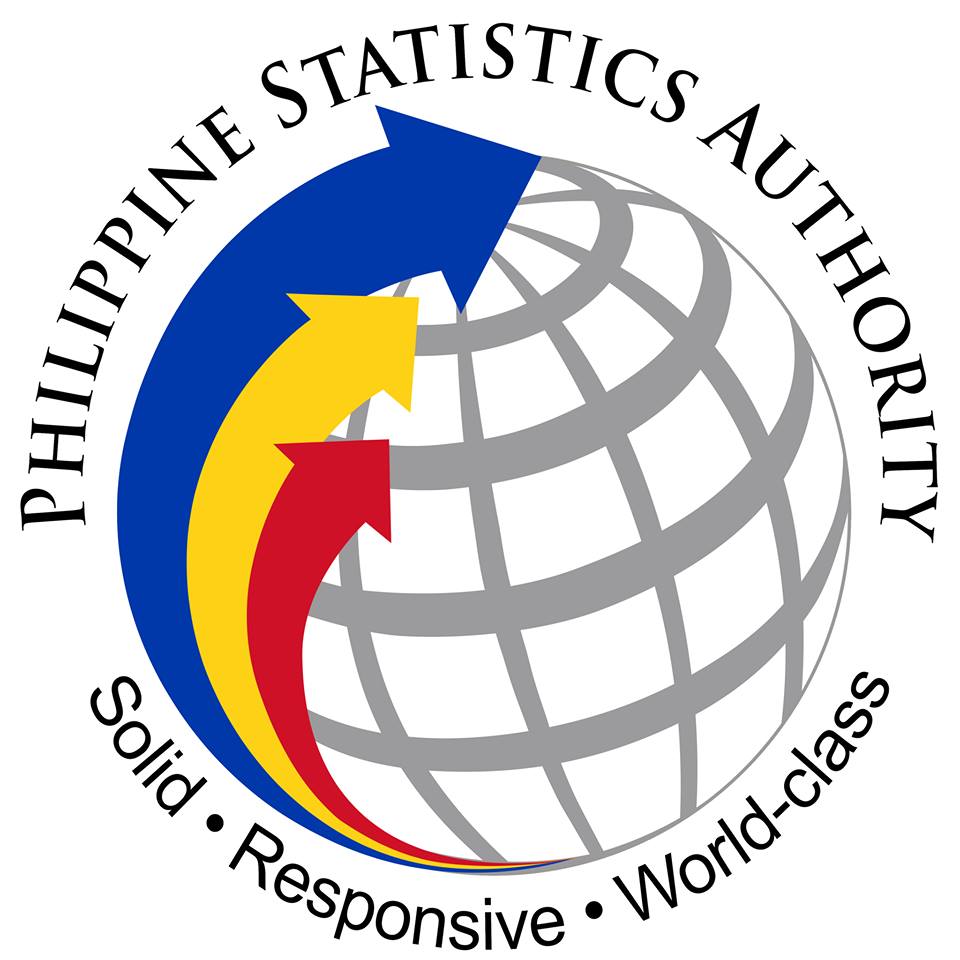 PROCUREMENT FOR THE SUPPLY, DELIVERY, INSTALLATION AND CONFIGURATION OF VIDEO CONFERENCING  AND COLLABORATION SYSTEM (REBIDDING)PHILIPPINE STATISTICS AUTHORITYBIDS AND AWARDS COMMITTEE July 2016Section I.Invitation to BidINVITATION TO BIDPROCUREMENT FOR THE SUPPLY, DELIVERY, INSTALLATION AND CONFIGURATION OF VIDEO CONFERENCING AND COLLABORATION SYSTEM (REBIDDING)The Philippine Statistics Authority (PSA), through the 2016 General Appropriations (GAA), intends to apply the sum of Seventeen Million Pesos (PhP 17,000,000.00)  being  the  Approved  Budget  for  the  Contract  (ABC)  for  the Supply, Delivery, Installation and Configuration of Video Conferencing and Collaboration System (Rebidding).*Only those issued and confirmed by a local universal or local commercial bank2.  Bids  received  in  excess  of  the  ABC shall  automatically  be  rejected  at  the  BidOpening. Late bids shall not be accepted.3.  The PSA now invites bids from authorized Philippine suppliers, distributors, and dealers for the Supply, Delivery, Installation and Configuration of Video Conferencing and Collaboration System.4.  Delivery place, duration of contract:5.  A prospective Bidder should have completed within the last five (5) years from the date of submission and receipt of bids at least one (1) single contract of similar nature amounting to at least fifty percent (50%) of the ABC from 2011 to present.For this project, “similar in nature” shall mean ICT Equipment/Software.6.  Open competitive bidding procedures will be conducted using a non-discretionary “pass/fail” criterion as specified in the Revised Implementing Rules and Regulations (IRR)  of  Republic  Act  (R.A.)  9184,  otherwise  known  as  the  “Government Procurement Reform Act.” All particulars relative to this bidding, including Eligibility Checking, Bid Security, Evaluation, and Post-Qualification Procedures and Award of Contract shall be governed by R.A. 9184 and its Revised IRR.7.  The Invitation to Bid and Bidding Documents may be downloaded from the website of the Philippine Government Electronic Procurement System (PhilGEPS) and the PSA Website (www.psa.gov.ph).8.  The complete set of Bidding Documents may be acquired by interested bidders upon payment of a nonrefundable fee as indicated above. The Bidding Documents shall be	received   personally   by   the   prospective   Bidder   or his duly   authorized representative upon presentation of proper identification document.For purposes of having a legal personality to raise or submit written queries or clarifications in the Pre-Bid Conference relative to this bid project, Bidder must first pay the nonrefundable fee for the Bidding Documents on or before the date of the Pre-Bid Conference.For  the  Pre-Bid  Conference,  bidders  are  encouraged  to  send  their  authorized technical representatives or personnel who are familiar with the bid requirements and will prepare the documents for the bidder.9.  The Schedule of Bidding Activities shall be as follows:10. Interested bidders may obtain further information from the PSA-BAC Secretariat c/o Joseph P Cajita at the PSA, 11th Floor, Cyberpod Centris One, Eton Centris, EDSA cor. Quezon Ave., Diliman, Quezon City, from 10:00 AM to 5:00 PM only, Mondays to Fridays starting August 31, 2016 at telephone number (02)374-8281 or 374-8283. However, any queries relative to the contents of the bid documents and the project requirements can only be made by suppliers who purchased the bid documents not later than ten (10) calendar days prior to the Submission and Opening of Bids.11. The PSA reserves the right to waive any formality in the responses to the eligibility requirements and to this invitation. The PSA further reserves the right to accept or reject any bid, to annul the bidding process, and to reject all bids at any time prior to contract award, and makes no assurance that contract shall be entered into as a result of this invitation, without thereby incurring any liability to the affected bidder or bidders.12. For further information, please refer to:PSA-BAC Secretariat11th Floor, Cyberpod Centris One, Eton Centris, EDSA cor. Quezon Ave., Diliman, Quezon CityTel. No.: (02) 374 8281 or 374 8283Email: j.cajita@psa.gov.phWeb: www.psa.gov.ph or https://procurement.psa.gov.ph/JOSIE B. PEREZDeputy National Statistician, Censuses and Technical Coordination OfficeChair, PSA-BACPosting on July 18, 2016 at PhilGEPS, PSA website (www.psa.gov.ph) and PSA Bulletin BoardSection II.Instruction to BiddersA. General1.       Scope of Bid1.1.    The procuring entity named in the  BDS  (hereinafter referred to as the “Procuring Entity”) wishes to receive bids for supply and delivery of the goods as described in Section VII. Technical Specifications (hereinafter referred to as the “Goods”).1.2.    The name, identification, and number of lots specific to this bidding are provided in the  BDS.  The contracting strategy and basis of evaluation of lots is described in ITB Clause 28.2.       Source of FundsThe Procuring Entity has a budget or has applied for or received funds from the Funding Source named in the  BDS, and in the amount indicated in the  BDS. It intends to apply part of the funds received for the Project, as defined in the BDS, to cover eligible payments under the contract.3.       Corrupt, Fraudulent, Collusive, and Coercive Practices3.1.    Unless otherwise specified in the  BDS, the Procuring Entity as well as the bidders and suppliers shall observe the highest standard of ethics during the procurement and execution of the contract. In pursuance of this policy, the Procuring Entity:(a)     defines, for purposes of this provision, the terms set forth below as follows:(i)	“corrupt practice” means behavior on the part of officials in the public or private sectors by which they improperly and unlawfully enrich themselves, others, or induce others to do so, by misusing the position in which they are placed, and includes the offering, giving, receiving, or soliciting of anything of value to influence the action of any such official in the procurement process or in contract execution; entering, on behalf of the government, into any contract or transaction manifestly and grossly disadvantageous to the same, whether or not the public officer profited or will profit thereby, and similar acts as provided in RA 3019.(ii)	“fraudulent practice” means a misrepresentation of facts in order to influence a procurement process or the execution of a contract to the detriment of the Procuring Entity, and includes collusive practices among Bidders (prior to or after bid submission) designed to establish bid prices at artificial, non-competitive levels and to deprive the Procuring Entity of the benefits of free and open competition.(iii)	“collusive practices” means a scheme or arrangement between two or more Bidders, with or without the knowledge of the Procuring Entity, designed to establish bid prices at artificial, non-competitive levels.(iv)	“coercive practices” means harming or threatening to harm, directly or indirectly, persons, or their property to influence their participation in a procurement process, or affect the execution of  a contract;(v)     “obstructive practice” is(aa)   deliberately destroying, falsifying, altering or concealing of evidence material to an administrative proceedings or investigation or making false statements to investigators in order to materially impede an administrative proceedings or investigation of the Procuring Entity or any foreign government/foreign or international financing institution into allegations of a corrupt, fraudulent, coercive or collusive practice; and/or threatening, harassing or intimidating any party to prevent it from disclosing its knowledge of matters relevant to the administrative proceedings or investigation or from pursuing such proceedings or investigation; or(bb)	acts intended to materially impede the exercise of the inspection and audit rights of the Procuring Entity or any foreign government/foreign or international financing institution herein.(b)	will reject a proposal for award if it determines that the Bidder recommended for award has engaged in any of the practicesmentioned in this Clause for purposes of competing for the contract.3.2.    Further, the Procuring Entity will seek to impose the maximum civil, administrative, and/or criminal penalties available under applicable laws on individuals and organizations deemed to be involved in any of the practices mentioned in ITB Clause 3.1(a).3.3.    Furthermore, the Funding Source and the Procuring Entity reserve the right to inspect and audit records and accounts of a bidder or supplier in the bidding for and performance of a contract themselves or through independent auditors as reflected in the GCC Clause 3.4.       Conflict of Interest4.1.    All Bidders found to have conflicting interests shall be disqualified to participate in the procurement at hand, without prejudice to the imposition of appropriate administrative, civil, and criminal sanctions. ABidder may be considered to have conflicting interests with another Bidder in any of the events described in paragraphs (a) through (c) below and a general conflict of interest in any of the circumstances set out in paragraphs (d) through (f) below:(a)   A Bidder has controlling shareholders in common with another Bidder;(b)	A Bidder receives or has received any direct or indirect subsidy from any other Bidder;(c)    A Bidder has the same legal representative as that of another Bidder for purposes of this bid;(d)	A Bidder has a relationship, directly or through third parties, that puts them in a position to have access to information about or influence on the bid of another Bidder or influence the decisions of the Procuring Entity regarding this bidding process. This will include a firm or an organization who lends, or temporarily seconds, its personnel to firms or organizations which are engaged in consulting services for the preparation related to procurement for or implementation of the project if the personnel would be involved in any capacity on the same project;(e)   A Bidder submits more than one bid in this bidding process. However, this does not limit the participation of subcontractors in more than one bid; or(f)	A Bidder who participated as a consultant in the preparation of the design or technical specifications of the Goods and related services that are the subject of the bid.4.2.    In accordance with Section 47 of the IRR of RA 9184, all Bidding Documents shall be accompanied by a sworn affidavit of the Bidder that it is not related to the Head of the Procuring Entity, members of the Bids and Awards Committee (BAC), members of the Technical Working Group (TWG), members of the BAC Secretariat, the head of the Project Management Office (PMO) or the end-user unit, and the project consultants, by consanguinity or affinity up to the third civil degree.  On the part of the Bidder, this Clause shall apply to the following persons:(a)     If the Bidder is an individual or a sole proprietorship, to the Bidder himself;(b)     If the Bidder is a partnership, to all its officers and members; (c)     If the Bidder is a corporation, to all its officers, directors, andcontrolling stockholders; and(d)	If the Bidder is a joint venture (JV), the provisions of items (a), (b), or (c) of this Clause shall correspondingly apply to each of the members of the said JV, as may be appropriate.Relationship of the nature described above or failure to comply with thisClause will result in the automatic disqualification of a Bidder.5.       Eligible Bidders5.1.   Unless otherwise provided in the  BDS, the following persons shall be eligible to participate in this bidding:(a)     Duly licensed Filipino citizens/sole proprietorships;(b)	Partnerships duly organized under the laws of the Philippines and of which at least sixty percent (60%) of the interest belongs to citizens of the Philippines;(c)     Corporations duly organized under the laws of the Philippines, and of which at least sixty percent (60%) of the outstanding capital stock belongs to citizens of the Philippines;(d)	Cooperatives duly organized under the laws of the Philippines, and of which at least sixty percent (60%) of the interest belongs to citizens of the Philippines; and(e)	Unless otherwise provided in the  BDS, persons/entities forming themselves into a JV, i.e., a group of two (2) or more persons/entities that intend to be jointly and severally responsible or liable for a particular contract: Provided, however, that Filipino ownership or interest of the joint venture concerned shall be at least sixty percent (60%).5.2.    Foreign bidders may be eligible to participate when any of the following circumstances exist, as specified in the  BDS:(a)     When a Treaty or International or Executive Agreement as provided in Section 4 of the RA 9184 and its IRR allow foreign bidders to participate;(b)	Citizens, corporations, or associations of a country, included in the list issued by the GPPB, the laws or regulations of which grant reciprocal rights or privileges to citizens, corporations, or associations of the Philippines;(c)     When the Goods sought to be procured are not available from local suppliers; or(d)	When there is a need to prevent situations that defeat competition or restrain trade.5.3.    Government corporate entities may be eligible to participate only if they can establish that they (a) are legally and financially autonomous, (b) operate under commercial law, and (c) are not dependent agencies of the GOP or the Procuring Entity.5.4.    Unless otherwise provided in the  BDS, the Bidder must have completed at least one contract similar to the Project the value of which, adjusted to current prices using the National Statistics Office consumer price index, must be at least equivalent to a percentage of the ABC stated in the BDS.For this purpose, contracts similar to the Project shall be those described in the  BDS, and completed within the relevant period stated in the Invitation to Bid and ITB Clause 12.1(a)(iv).5.5.    The Bidder must submit a computation of its Net Financial Contracting Capacity (NFCC) which must be at least equal to the ABC to be bid, calculated as follows:NFCC = [(Current assets minus current liabilities) (K)] minus the value of all outstanding or uncompleted portions of the projects under ongoing contracts, including awarded contracts yet to be started coinciding with the contract for this Project.Where:K = 10 for a contract duration of one year or less, 15 for a contract duration of more than one year up to two years, and 20 for a contract duration of more than two years.The values of the bidder’s current assets and current liabilities shall be based on the data submitted to the BIR, through its Electronic Filing and Payment System (EFPS).6.       Bidder’s Responsibilities6.1.    The Bidder or its duly authorized representative shall submit a sworn statement in the form prescribed in Section VIII. Bidding Forms as required in ITB Clause 12.1(b)(iii).6.2.    The Bidder is responsible for the following:(a)   Having taken steps to carefully examine all of the Bidding Documents;(b)	Having acknowledged all conditions, local or otherwise, affecting the implementation of the contract;(c)     Having made an estimate of the facilities available and needed for the contract to be bid, if any;(d)     Having complied with its responsibility to inquire or secureSupplemental/Bid Bulletin(s) as provided under ITB Clause 10.3.(e)	Ensuring that it is not “blacklisted” or barred from bidding by the GOP or any of its agencies, offices, corporations, or LGUs, including foreign government/foreign or international financing institution whose blacklisting rules have been recognized by the GPPB;(f)	Ensuring that each of the documents submitted in satisfaction of the bidding requirements is an authentic copy of the original, complete, and all statements and information provided therein are true and correct;(g)	Authorizing the Head of the Procuring Entity or its duly authorized representative/s to verify all the documents submitted;(h)	Ensuring that the signatory is the duly authorized representative of the Bidder, and granted full power and authority to do, execute and perform any and all acts necessary and/or to represent the Bidderin the bidding, with the duly notarized Secretary’s Certificate attesting to such fact, if the Bidder is a corporation, partnership, cooperative, or joint venture;(i)      Complying with the disclosure provision under Section 47 of RA9184 in relation to other provisions of RA 3019; and(j)      Complying with existing labor laws and standards, in the case of procurement of services.Failure to observe any of the above responsibilities shall be at the risk of the Bidder concerned.6.3.    The Bidder is expected to examine all instructions, forms, terms, and specifications in the Bidding Documents.6.4.    It shall be the sole responsibility of the Bidder to determine and to satisfy itself by such means as it considers necessary or desirable as to all matters pertaining to the contract to be bid, including: (a) the location and the nature of this Project; (b) climatic conditions; (c) transportation facilities; and (d) other factors that may affect the cost, duration, and execution or implementation of this Project.6.5.    The Procuring Entity shall not assume any responsibility regarding erroneous interpretations or conclusions by the prospective or eligible bidder out of the data furnished by the procuring entity.6.6.    The Bidder shall bear all costs associated with the preparation and submission of his bid, and the Procuring Entity will in no case be responsible or liable for those costs, regardless of the conduct or outcome of the bidding process.6.7.    Before submitting their bids, the Bidder is deemed to have become familiar with all existing laws, decrees, ordinances, acts and regulations of the Philippines which may affect this Project in any way.6.8.    The Bidder should note that the Procuring Entity will accept bids only from those that have paid the nonrefundable fee for the Bidding Documents at the office indicated in the Invitation to Bid.7.       Origin of GoodsUnless otherwise indicated in the  BDS, there is no restriction on the origin of goods other than those prohibited by a decision of the United Nations Security Council taken under Chapter VII of the Charter of the United Nations, subject to ITB Clause 27.1.8.       Subcontracts8.1.    Unless otherwise specified in the  BDS, the Bidder may subcontract portions of the Goods to an extent as may be approved by the Procuring Entity and stated in the  BDS. However, subcontracting of any portion shall not relieve the Bidder from any liability or obligation that may arise from the contract for this Project.8.2.    Subcontractors must comply with the eligibility criteria and the documentary requirements specified in the  BDS. In the event that any subcontractor is found by the Procuring Entity to be ineligible, the subcontracting of such portion of the Goods shall be disallowed.8.3.    The Bidder may identify the subcontractor to whom a portion of the Goods will be subcontracted at any stage of the bidding process or during contract implementation.  If the Bidder opts to disclose the name of the subcontractor during bid submission, the Bidder shall include the requireddocuments as part of the technical component of its bid.B. Contents of Bidding Documents9.       Pre-Bid Conference9.1.    (a)  If so specified in the  BDS, a pre-bid conference shall be held at the venue and on the date indicated therein, to clarify and address the Bidders’ questions on the technical and financial components of this Project.(b)  The pre-bid conference shall be held at least twelve (12) calendar days before the deadline for the submission and receipt of bids. If the Procuring Entity determines that, by reason of the method, nature, or complexity of the contract to be bid, or when international participation will be more advantageous to the GOP, a longer period for the preparation of bids is necessary, the pre-bid conference shall be held at least thirty (30) calendar days before the deadline for the submission and receipt of bids, as specified in the BDS.9.2.    Bidders are encouraged to attend the pre-bid conference to ensure that they fully understand the Procuring Entity’s requirements.  Non- attendance of the Bidder will in no way prejudice its bid; however, the Bidder is expected to know the changes and/or amendments to the Bidding Documents discussed during the pre-bid conference.9.3.    Any statement made at the pre-bid conference shall not modify the terms of the Bidding Documents unless such statement is specifically identified in writing as an amendment thereto and issued as a Supplemental/Bid Bulletin.10.    Clarification and Amendment of Bidding Documents10.1.  Bidders who have purchased the Bidding Documents may request for clarification on any part of the Bidding Documents for an interpretation. Such request must be in writing and submitted to the Procuring Entity at the address indicated in the  BDS at least ten (10) calendar days before the deadline set for the submission and receipt of bids.10.2.  Supplemental/Bid Bulletins may be issued upon the Procuring Entity’s initiative for purposes of clarifying or modifying any provision of the Bidding Documents not later than seven (7) calendar days before the deadline for the submission and receipt of bids. Any modification to the Bidding Documents shall be identified as an amendment.10.3.  Any Supplemental/Bid Bulletin issued by the BAC shall also be posted on the Philippine Government Electronic Procurement System (PhilGEPS) and the website of the Procuring Entity concerned, if available. It shall be the responsibility of all Bidders who secure the Bidding Documents to inquire and secure Supplemental/Bid Bulletins that may be issued by the BAC. However, Bidders who have submitted bids before the issuance of the Supplemental/Bid Bulletin must be informed and allowed to modify or withdraw their bids in accordance with ITB Clause 23.C. Preparation of Bids11.    Language of BidThe bid, as well as all correspondence and documents relating to the bid exchanged by the Bidder and the Procuring Entity, shall be written in English. Supporting documents and printed literature furnished by the Bidder may be in another language provided they are accompanied by an accurate translation in English certified by the appropriate embassy or consulate in the Philippines, in which case the English translation shall govern for purposes of interpretation of the bid.12.    Documents Comprising the Bid: Eligibility and Technical Components12.1.  Unless otherwise indicated in the  BDS, the first envelope shall contain the following eligibility and technical documents:(a)     Eligibility Documents – Class “A” Documents:(i)	Registration certificate from the Securities and Exchange Commission (SEC), Department of Trade and Industry (DTI) for sole proprietorship, or Cooperative Development Authority (CDA) for cooperatives, or any proof of such registration as stated in the  BDS;(ii)	Mayor’s permit issued by the city or municipality where the principal place of business of the prospective bidder is located;(iii)	Tax Clearance per Executive Order 398, Series of 2005, as finally reviewed and approved by the Bureau of Internal Revenue (BIR).(iv)	Statement of all its ongoing and completed government and private contracts within the period stated in the  BDS, including contracts awarded but not yet started, if any.  The statement shall include, for each contract, the following:(iv.1)  name of the contract; (iv.2)  date of the contract; (iv.3)  kinds of Goods;(iv.4)  amount of contract and value of outstanding contracts;(iv.5)  date of delivery; and(iv.6)  end user’s acceptance or official receipt(s) issued forthe contract, if completed.(v)	Audited financial statements, stamped “received” by the Bureau of Internal Revenue (BIR) or its duly accredited and authorized institutions, for the preceding calendar year, which should not be earlier than two (2) years from bid submission;(vi)    NFCC computation in accordance with ITB Clause 5.5; andClass “B” Document:(vii)	If applicable, the JVA in case the joint venture is already in existence, or duly notarized statements from all the potential joint venture partners stating that they will enter into and abide by the provisions of the JVA in the instance that thebid is successful. (b)     Technical Documents –(i)	Bid security in accordance with ITB Clause 18. If the Bidder opts to submit the bid security in the form of:(i.1)  a bank draft/guarantee or an irrevocable letter of credit issued by a foreign bank, it shall be accompanied by a confirmation from a Universal or Commercial Bank; or(i.2)  a surety bond, it shall be accompanied by a certification by the Insurance Commission that the surety or insurance company is authorized to issue such instruments;(ii)	Conformity with technical specifications, as enumerated and specified in Sections VI and VII of the Bidding Documents; and(iii)	Sworn statement in accordance with Section 25.2(a)(iv) of the IRR of RA 9184 and using the form prescribed Section VIII. Bidding Forms.13.    Documents Comprising the Bid: Financial Component13.1.  Unless otherwise stated in the  BDS, the financial component of the bid shall contain the following:accessible website.  If payment of Bidding Documents is required by the procuring entity, payment could be made upon the submission of bids.(ii)  The procuring entity has procedures in place to ensure that the ABC is based on recent estimates made by the responsible unit of the procuring entity and that the estimates reflect the quality, supervision and risk and inflationary factors, as well as prevailing market prices, associated with the types of works or goods to be procured.(iii)  The procuring entity has trained cost estimators on estimating prices and analyzing bid variances.(iv) The procuring entity has established a system to monitor and report bid prices relative to ABC and engineer’s/procuring entity’s estimate.(v)	The procuring entity has established a system to monitor and report bid prices relative to ABC and procuring entity’s estimate. The procuring entity has established a monitoring and evaluation system for contract implementation to provide a feedback on actual total costs of goods and works.14.    Alternative BidsAlternative Bids shall be rejected. For this purpose, alternative bid is an offer made by a Bidder in addition or as a substitute to its original bid which may be included as part of its original bid or submitted separately therewith for purposes of bidding. A bid with options is considered an alternative bid regardless of whether said bid proposal is contained in a single envelope or submitted in two (2) or more separate bid envelopes.15.    Bid Prices15.1.  The Bidder shall complete the appropriate Price Schedules included herein, stating the unit prices, total price per item, the total amount and the expected countries of origin of the Goods to be supplied under this Project.15.2.  The Bidder shall fill in rates and prices for all items of the Goods described in the Bill of Quantities. Bids not addressing or providing all of the required items in the Bidding Documents including, where applicable, Billof Quantities, shall be considered non-responsive and, thus, automatically disqualified. In this regard, where a required item is provided, but no price is indicated, the same shall be considered as non-responsive, but specifying a "0" (zero) for the said item would mean that it is being offered for free to the Government.15.3.  The terms Ex Works (EXW), Cost, Insurance and Freight (CIF), Cost and Insurance Paid to (CIP), Delivered Duty Paid (DDP), and other trade terms used to describe the obligations of the parties, shall be governed by the rules prescribed in the current edition of the International Commercial Terms (INCOTERMS) published by the International Chamber of Commerce, Paris.15.4.  Prices indicated on the Price Schedule shall be entered separately in the following manner:(a)     For Goods offered from within the Procuring Entity’s country:(i)      The price of the Goods quoted EXW (ex works, ex factory, ex warehouse, ex showroom, or off-the-shelf, as applicable), including all customs duties and sales and other taxesalready paid or payable:(i.1)   on the components and raw material used in the manufacture or assembly of Goods quoted ex works or ex factory; or(i.2)   on the previously imported Goods of foreign origin quoted ex warehouse, ex showroom, or off-the-shelf and any Procuring Entity country sales and other taxes which will be payable on the Goods if the contract is awarded.(ii)	The price for inland transportation, insurance, and other local costs incidental to delivery of the Goods to their final destination.(iii)    The price of other (incidental) services, if any, listed in theBDS.(b)     For Goods offered from abroad:(i)	Unless otherwise stated in the  BDS, the price of the Goods shall be quoted DDP with the place of destination in the Philippines as specified in the  BDS. In quoting the price, the Bidder shall be free to use transportation through carriers registered in any eligible country.  Similarly, the Bidder may obtain insurance services from any eligible source country.(ii)     The price of other (incidental) services, if any, listed in theBDS.15.5.  Prices quoted by the Bidder shall be fixed during the Bidder’s performance of the contract and not subject to variation or price escalation on any account. A bid submitted with an adjustable price quotation shall be treated as non-responsive and shall be rejected, pursuant to ITB Clause24.All bid prices shall be considered as fixed prices, and therefore not subject to price escalation during contract implementation, except under extraordinary circumstances. Extraordinary circumstances refer to events that may be determined by the National Economic and Development Authority in accordance with the Civil Code of the Philippines, and upon the recommendation of the Procuring Entity. Nevertheless, in cases where the cost of the awarded contract is affected by any applicable new laws, ordinances, regulations, or other acts of the GOP, promulgated after the date of bid opening, a contract price adjustment shall be made or appropriate relief shall be applied on a no loss-no gain basis.16.    Bid Currencies16.1.  Prices shall be quoted in the following currencies:(a)     For Goods that the Bidder will supply from within the Philippines, the prices shall be quoted in Philippine Pesos.(b)	For Goods that the Bidder will supply from outside the Philippines, the prices may be quoted in the currency(ies) stated in the  BDS. However, for purposes of bid evaluation, bids denominated in foreign currencies shall be converted to Philippine currency based on the exchange rate as published in the BSP reference rate bulletin on the day of the bid opening.16.2.  If so allowed in accordance with ITB Clause 16.1, the Procuring Entity for purposes of bid evaluation and comparing the bid prices will convert the amounts in various currencies in which the bid price is expressed to Philippine Pesos at the foregoing exchange rates.16.3.  Unless otherwise specified in the BDS, payment of the contract price shall be made in Philippine Pesos.17.    Bid Validity17.1.  Bids shall remain valid for the period specified in the  BDS which shall not exceed one hundred twenty (120) calendar days from the date of the opening of bids.17.2.  In exceptional circumstances, prior to the expiration of the Bid validity period, the Procuring Entity may request Bidders to extend the period of validity of their bids. The request and the responses shall be made in writing. The bid security described in ITB Clause 18 should also be extended corresponding to the extension of the bid validity period at the least. A Bidder may refuse the request without forfeiting its bid security, but his bid shall no longer be considered for further evaluation and award. A Bidder granting the request shall not be required or permitted to modify its bid.18.    Bid Security18.1.  The bid security in the amount stated in the  BDS shall be equal to the percentage of the ABC in accordance with the following schedule:For biddings conducted by LGUs, the Bidder may also submit bid securitiesin the form of cashier’s or manager’s check, bank draft or guarantee, orirrevocable letter of credit from other banks certified by the BSP as authorized to issue such financial statement.18.2.  The bid security should be valid for the period specified in the  BDS. Any bid not accompanied by an acceptable bid security shall be rejected by the Procuring Entity as non-responsive.18.3.  No bid securities shall be returned to bidders after the opening of bids and before contract signing, except to those that failed or declared as post- disqualified, upon submission of a written waiver of their right to file a motion for reconsideration and/or protest.  Without prejudice on its forfeiture, bid securities shall be returned only after the bidder with the Lowest Calculated and Responsive Bid has signed the contract and furnished the performance security, but in no case later than theexpiration of the bid security validity period indicated in ITB Clause 18.2.18.4.  Upon signing and execution of the contract pursuant to ITB Clause 32, and the posting of the performance security pursuant to ITB Clause 33, the successful Bidder’s bid security will be discharged, but in no case later than the bid security validity period as indicated in the ITB Clause 18.2.18.5.  The bid security may be forfeited: (a)     if a Bidder:(i)      withdraws its bid during the period of bid validity specified inITB Clause 17;(ii)     does not accept the correction of errors pursuant to ITBClause 28.3(b);(iii)	fails to submit the requirements within the prescribed period or a finding against their veracity as stated in ITB Clause29.2;(iv)	submission of eligibility requirements containing false information or falsified documents;(v)	submission of bids that contain false information or falsified documents, or the concealment of such information in the bids in order to influence the outcome of eligibility screening or any other stage of the public bidding;(vi)   allowing the use of one’s name, or using the name of another for purposes of public bidding;(vii)	withdrawal of a bid, or refusal to accept an award, or enter into contract with the Government without justifiable cause, after the Bidder had been adjudged as having submitted the Lowest Calculated and Responsive Bid;(viii)	refusal or failure to post the required performance security within the prescribed time;(ix)    refusal to clarify or validate in writing its bid during post- qualification within a period of seven (7) calendar days from receipt of the request for clarification;(x)	any documented attempt by a bidder to unduly influence the outcome of the bidding in his favor;(xi)    failure of the potential joint venture partners to enter into the joint venture after the bid is declared successful; or(xii)    all other acts that tend to defeat the purpose of the competitive bidding, such as habitually withdrawing from bidding, submitting late Bids or patently insufficient bid, for at least three (3) times within a year, except for valid reasons.(b)     if the successful Bidder:(i)      fails to sign the contract in accordance with ITB Clause 32;or(ii)     fails to furnish performance security in accordance with ITBClause 33.19.    Format and Signing of Bids19.1.  Bidders shall submit their bids through their duly authorized representative using the appropriate forms provided in Section VIII. Bidding Forms on or before the deadline specified in the ITB Clauses 21 in two (2) separate sealed bid envelopes, and which shall be submittedsimultaneously. The first shall contain the technical component of the bid, including the eligibility requirements under ITB Clause 12.1, and the second shall contain the financial component of the bid.19.2.  Forms as mentioned in ITB Clause 19.1 must be completed without any alterations to their format, and no substitute form shall be accepted. All blank spaces shall be filled in with the information requested.19.3.  The Bidder shall prepare and submit an original of the first and second envelopes as described in ITB Clauses 12 and 13. In the event of any discrepancy between the original and the copies, the original shall prevail.19.4.  The bid, except for unamended printed literature, shall be signed, and each and every page thereof shall be initialed, by the duly authorized representative/s of the Bidder.19.5.  Any interlineations, erasures, or overwriting shall be valid only if they are signed or initialed by the duly authorized representative/s of the Bidder.20.    Sealing and Marking of Bids20.1.  Bidders shall enclose their original eligibility and technical documents described in ITB Clause 12 in one sealed envelope marked “ORIGINAL - TECHNICAL COMPONENT”, and the original of their financial component in another sealed envelope marked “ORIGINAL - FINANCIAL COMPONENT”, sealing them all in an outer envelope marked “ORIGINAL BID”.20.2.  Each copy of the first and second envelopes shall be similarly sealed duly marking the inner envelopes as “COPY NO.       - TECHNICAL COMPONENT” and “COPY NO.       – FINANCIAL COMPONENT” and the outer envelope as “COPY NO.      ”, respectively. These envelopes containing the original and the copies shall then be enclosed in one single envelope.20.3.  The original and the number of copies of the Bid as indicated in the  BDS shall be typed or written in indelible ink and shall be signed by the bidder or its duly authorized representative/s.20.4.  All envelopes shall:(a)     contain the name of the contract to be bid in capital letters; (b)     bear the name and address of the Bidder in capital letters;(c)     be addressed to the Procuring Entity’s BAC in accordance with ITBClause 1.1;(d)	bear the specific identification of this bidding process indicated in the ITB Clause 1.2; and(e)     bear a warning “DO NOT OPEN BEFORE…” the date and time forthe opening of bids, in accordance with ITB Clause 21.20.5.  If bids are not sealed and marked as required, the Procuring Entity will assume no responsibility for the misplacement or premature opening of the bid.D. Submission and Opening of Bids21.    Deadline for Submission of BidsBids must be received by the Procuring Entity’s BAC at the address and on or before the date and time indicated in the  BDS.22.    Late BidsAny bid submitted after the deadline for submission and receipt of bids prescribed by the Procuring Entity, pursuant to ITB Clause 21, shall be declared “Late” and shall not be accepted by the Procuring Entity.23.    Modification and Withdrawal of Bids23.1.  The Bidder may modify its bid after it has been submitted; provided that the modification is received by the Procuring Entity prior to the deadline prescribed for submission and receipt of bids. The Bidder shall not be allowed to retrieve its original bid, but shall be allowed to submit another bid equally sealed, properly identified, linked to its original bid marked as “TECHNICAL MODIFICATION” or “FINANCIAL MODIFICATION” and stamped “received” by the BAC. Bid modifications received after the applicable deadline shall not be considered and shall be returned to the Bidder unopened.23.2.  A Bidder may, through a Letter of Withdrawal, withdraw its bid after it has been submitted, for valid and justifiable reason; provided that the Letterof Withdrawal is received by the Procuring Entity prior to the deadline prescribed for submission and receipt of bids.23.3.  Bids requested to be withdrawn in accordance with ITB Clause 23.1 shall be returned unopened to the Bidders.  A Bidder may also express its intention not to participate in the bidding through a letter which shouldreach and be stamped by the BAC before the deadline for submission and receipt of bids. A Bidder that withdraws its bid shall not be permitted to submit another bid, directly or indirectly, for the same contract.23.4.  No bid may be modified after the deadline for submission of bids. No bid may be withdrawn in the interval between the deadline for submission of bids and the expiration of the period of bid validity specified by the Bidder on the Financial Bid Form. Withdrawal of a bid during this interval shall result in the forfeiture of the Bidder’s bid security, pursuant to ITB Clause18.5, and the imposition of administrative, civil and criminal sanctions as prescribed by RA 9184 and its IRR.24.    Opening and Preliminary Examination of Bids24.1.  The BAC shall open the first bid envelopes of Bidders in public as specified in the  BDS to determine each Bidder’s compliance with the documents prescribed in ITB Clause 12. For this purpose, the BAC shall check the submitted documents of each bidder against a checklist of required documents to ascertain if they are all present, using a non-discretionary “pass/fail” criterion. If a bidder submits the required document, it shall be rated “passed” for that particular requirement. In this regard, bids that fail to include any requirement or are incomplete or patently insufficient shall be considered as “failed”. Otherwise, the BAC shall rate the said first bid envelope as “passed”.24.2.  Unless otherwise specified in the BDS, immediately after determining compliance with the requirements in the first envelope, the BAC shall forthwith open the second bid envelope of each remaining eligible bidder whose first bid envelope was rated “passed”. The second envelope of each complying bidder shall be opened within the same day. In case one or more of the requirements in the second envelope of a particular bid is missing, incomplete or patently insufficient, and/or if the submitted total bid price exceeds the ABC unless otherwise provided in ITB Clause 13.2, the BAC shall rate the bid concerned as “failed”. Only bids that are determined to contain all the bid requirements for both components shall be rated “passed” and shall immediately be considered for evaluation and comparison.24.3.  Letters of withdrawal shall be read out and recorded during bid opening, and the envelope containing the corresponding withdrawn bid shall be returned to the Bidder unopened. If the withdrawing Bidder’s representative is in attendance, the original bid and all copies thereof shall be returned to the representative during the bid opening. If therepresentative is not in attendance, the bid shall be returned unopened by registered mail. The Bidder may withdraw its bid prior to the deadline for the submission and receipt of bids, provided that the corresponding Letter of Withdrawal contains a valid authorization requesting for such withdrawal, subject to appropriate administrative sanctions.24.4.  If a Bidder has previously secured a certification from the Procuring Entity to the effect that it has previously submitted the above-enumerated Class “A” Documents, the said certification may be submitted in lieu of the requirements enumerated in ITB Clause 12.1(a), items (i) to (v).24.5.  In the case of an eligible foreign Bidder as described in ITB Clause 5, the Class “A” Documents described in ITB Clause 12.1(a) may be substituted with the appropriate equivalent documents, if any, issued by the country of the foreign Bidder concerned.24.6.  Each partner of a joint venture agreement shall likewise submit the requirements in ITB Clauses 12.1(a)(i) and 12.1(a)(ii). Submission of documents required under ITB Clauses 12.1(a)(iv) to 12.1(a)(vi) by any of the joint venture partners constitutes compliance.24.7.  A Bidder determined as “failed” has three (3) calendar days upon written notice or, if present at the time of bid opening, upon verbal notification, within which to file a request or motion for reconsideration with the BAC: Provided, however, that the motion for reconsideration shall not be granted if it is established that the finding of failure is due to the fault of the Bidder concerned: Provided, further, that the BAC shall decide on the request for reconsideration within seven (7) calendar days from receipt thereof. If a failed Bidder signifies his intent to file a motion for reconsideration, the BAC shall keep the bid envelopes of the said failed Bidder unopened and/or duly sealed until such time that the motion for reconsideration or protest has been resolved.24.8.  The Procuring Entity shall prepare the minutes of the proceedings of the bid opening that shall include, as a minimum: (a) names of Bidders, their bid price, bid security, findings of preliminary examination; and (b) attendance sheet. The BAC members shall sign the abstract of bids as read.E. Evaluation and Comparison of Bids25.    Process to be Confidential25.1.  Members of the BAC, including its staff and personnel, as well as its Secretariat and TWG, are prohibited from making or accepting any kind of communication with any bidder regarding the evaluation of their bids until the issuance of the Notice of Award, unless otherwise allowed in the case of ITB Clause 26.25.2.  Any effort by a bidder to influence the Procuring Entity in the Procuring Entity’s decision in respect of bid evaluation, bid comparison or contract award will result in the rejection of the Bidder’s bid.26.    Clarification of BidsTo assist in the evaluation, comparison, and post-qualification of the bids, the Procuring Entity may ask in writing any Bidder for a clarification of its bid. All responses to requests for clarification shall be in writing. Any clarification submitted by a Bidder in respect to its bid and that is not in response to a request by the Procuring Entity shall not be considered.27.    Domestic Preference27.1.  Unless otherwise stated in the  BDS, the Procuring Entity will grant a margin of preference for the purpose of comparison of bids in accordance with the following:(a)     The preference shall be applied when (i) the lowest Foreign Bid is lower than the lowest bid offered by a Domestic Bidder, or (ii) the lowest bid offered by a non-Philippine national is lower than the lowest bid offered by a Domestic Entity.(b)	For evaluation purposes, the lowest Foreign Bid or the bid offered by a non-Philippine national shall be increased by fifteen percent (15%).(c)     In the event that (i) the lowest bid offered by a Domestic Entity does not exceed the lowest Foreign Bid as increased, or (ii) the lowest bid offered by a non-Philippine national as increased, then the Procuring Entity shall award the contract to the Domestic Bidder/Entity at the amount of the lowest Foreign Bid or the bid offered by a non-Philippine national, as the case may be.(d)	If the Domestic Entity/Bidder refuses to accept the award of contract at the amount of the Foreign Bid or bid offered by a non- Philippine national within two (2) calendar days from receipt of written advice from the BAC, the Procuring Entity shall award to the bidder offering the Foreign Bid or the non-Philippine national, as the case may be, subject to post-qualification and submission of all the documentary requirements under these Bidding Documents.27.2.  A Bidder may be granted preference as a Domestic Entity subject to the certification from the DTI (in case of sole proprietorships), SEC (in case of partnerships and corporations), or CDA (in case of cooperatives) that the (a) sole proprietor is a citizen of the Philippines or the partnership, corporation, cooperative, or association is duly organized under the lawsof the Philippines with at least seventy five percent (75%) of its interest or outstanding capital stock belonging to citizens of the Philippines, (b) habitually established in business and habitually engaged in the manufacture or sale of the merchandise covered by his bid, and (c) thebusiness has been in existence for at least five (5) consecutive years priorto the advertisement and/or posting of the Invitation to Bid for thisProject.27.3.  A Bidder may be granted preference as a Domestic Bidder subject to the certification from the DTI that the Bidder is offering unmanufactured articles, materials or supplies of the growth or production of the Philippines, or manufactured articles, materials, or supplies manufactured or to be manufactured in the Philippines substantially from articles, materials, or supplies of the growth, production, or manufacture, as the case may be, of the Philippines.28.    Detailed Evaluation and Comparison of Bids28.1.  The Procuring Entity will undertake the detailed evaluation and comparison of bids which have passed the opening and preliminary examination of bids, pursuant to ITB Clause 24, in order to determine the Lowest Calculated Bid.28.2.  The Lowest Calculated Bid shall be determined in two steps:(a)     The detailed evaluation of the financial component of the bids, to establish the correct calculated prices of the bids; and(b)	The ranking of the total bid prices as so calculated from the lowest to the highest. The bid with the lowest price shall be identified as the Lowest Calculated Bid.28.3.  The Procuring Entity's BAC shall immediately conduct a detailed evaluation of all bids rated “passed,” using non-discretionary pass/fail criteria. Unless otherwise specified in the  BDS, the BAC shall consider the following in the evaluation of bids:(a)     Completeness of the bid. Unless the ITB specifically allows partial bids, bids  not addressing or providing all of the required items in the Schedule of Requirements including, where applicable, bill of quantities, shall be considered non-responsive and, thus, automatically disqualified. In this regard, where a required item is provided, but no price is indicated, the same shall be considered as non-responsive, but specifying a "0" (zero) for the said item would mean that it is being offered for free to the Procuring Entity; and(b)	Arithmetical corrections. Consider computational errors and omissions to enable proper comparison of all eligible bids.  It may also consider bid modifications, if allowed in the  BDS. Any adjustment shall be calculated in monetary terms to determine the calculated prices.28.4.  Based on the detailed evaluation of bids, those that comply with the above-mentioned requirements shall be ranked in the ascending order of their total calculated bid prices, as evaluated and corrected for computational errors, discounts and other modifications, to identify the Lowest Calculated Bid. Total calculated bid prices, as evaluated and corrected for computational errors, discounts and other modifications, which exceed the ABC, shall not be considered, unless otherwise indicated in the  BDS.28.5.  The Procuring Entity’s evaluation of bids shall only be based on the bidprice quoted in the Financial Bid Form.28.6.  Bids shall be evaluated on an equal footing to ensure fair competition.For this purpose, all bidders shall be required to include in their bids the cost of all taxes, such as, but not limited to, value added tax (VAT), income tax, local taxes, and other fiscal levies and duties which shall be itemized in the bid form and reflected in the detailed estimates. Such bids, including said taxes, shall be the basis for bid evaluation and comparison.29.    Post-Qualification29.1.  The Procuring Entity shall determine to its satisfaction whether the Bidder that is evaluated as having submitted the Lowest Calculated Bid (LCB) complies with and is responsive to all the requirements and conditions specified in ITB Clauses 5, 12, and 13.29.2.  Within a non-extendible period of three (3) calendar days from receipt by the bidder of the notice from the BAC that it submitted the LCB, the Bidder shall submit the following documentary requirements:(a)     Latest income and business tax returns in the form specified in theBDS;(b)     Certificate of PhilGEPS Registration; and(c)     Other appropriate licenses and permits required by law and stated in the  BDS.Failure of the Bidder declared as Lowest Calculated Bid to duly submit the requirements under this Clause or a finding against the veracity of such shall be ground for forfeiture of the bid security and disqualification of the Bidder for award.29.3. The determination shall be based upon an examination of the documentary evidence of the Bidder’s qualifications submitted pursuant to ITB Clauses 12 and 13, as well as other information as the Procuring Entity deems necessary and appropriate, using a non-discretionary “pass/fail” criterion.29.4.  If the BAC determines that the Bidder with the Lowest Calculated Bid passes all the criteria for post-qualification, it shall declare the said bid as the Lowest Calculated Responsive Bid, and recommend to the Head of the Procuring Entity the award of contract to the said Bidder at its submitted price or its calculated bid price, whichever is lower.29.5.  A negative determination shall result in rejection of the Bidder’s Bid, in which event the Procuring Entity shall proceed to the next Lowest Calculated Bid to make a similar determination of that Bidder’s capabilities to perform satisfactorily. If the second Bidder, however, fails the post qualification, the procedure for post qualification shall be repeated for the Bidder with the next Lowest Calculated Bid, and so on until the Lowest Calculated Responsive Bid is determined for contract award.29.6.  Within a period not exceeding seven (7) calendar days from the date of receipt of the recommendation of the BAC, the Head of the Procuring Entity shall approve or disapprove the said recommendation. In the case of GOCCs and GFIs, the period provided herein shall be fifteen (15) calendar days.30.    Reservation Clause30.1.  Notwithstanding the eligibility or post-qualification of a Bidder, the Procuring Entity concerned reserves the right to review its qualifications at any stage of the procurement process if it has reasonable grounds to believe that a misrepresentation has been made by the said Bidder, orthat there has been a change in the Bidder’s capability to undertake the project from the time it submitted its eligibility requirements.  Should such review uncover any misrepresentation made in the eligibility and bidding requirements, statements or documents, or any changes in the situation of the Bidder which will affect its capability to undertake the project so that it fails the preset eligibility or bid evaluation criteria, the Procuring Entity shall consider the said Bidder as ineligible and shall disqualify it from submitting a bid or from obtaining an award or contract.30.2.  Based on the following grounds, the Procuring Entity reserves the right to reject any and all bids, declare a failure of bidding at any time prior to the contract award, or not to award the contract, without thereby incurring any liability, and make no assurance that a contract shall be entered into as a result of the bidding:(a)     If there is prima facie evidence of collusion between appropriate public officers or employees of the Procuring Entity, or between the BAC and any of the Bidders, or if the collusion is between or among the bidders themselves, or between a Bidder and a third party, including any act which restricts, suppresses or nullifies or tends to restrict, suppress or nullify competition;(b)	If the Procuring Entity’s BAC is found to have failed in following the prescribed bidding procedures; or(c)     For any justifiable and reasonable ground where the award of the contract will not redound to the benefit of the GOP as follows:(i)	If the physical and economic conditions have significantly changed so as to render the project no longer economically,financially or technically feasible as determined by the head of the procuring entity;(ii)	If the project is no longer necessary as determined by the head of the procuring entity; and(iii)	If the source of funds for the project has been withheld or reduced through no fault of the Procuring Entity.30.3.  In addition, the Procuring Entity may likewise declare a failure of bidding when:(a)     No bids are received;(b)     All prospective Bidders are declared ineligible;(c)     All bids fail to comply with all the bid requirements or fail post- qualification; orThe Bidder with the Lowest Calculated Responsive Bid (LCRB) refuses, without justifiable cause to accept the award of contract, and no award is made.F. Award of Contract31.    Contract Award31.1.  Subject to ITB Clause 29, the Procuring Entity shall award the contract to the Bidder whose bid has been determined to be the LCRB.31.2.  Prior to the expiration of the period of bid validity, the Procuring Entity shall notify the successful Bidder in writing that its bid has been accepted, through a Notice of Award received personally or sent by registered mail or electronically, receipt of which must be confirmed in writing within two (2) days by the Bidder with the LCRB and submitted personally or sent by registered mail or electronically to the Procuring Entity.31.3.  Notwithstanding the issuance of the Notice of Award, award of contract shall be subject to the following conditions:(a)     Submission of the valid JVA, if applicable, within ten (10) calendar days from receipt by the Bidder of the notice from the BAC that the Bidder has the LCRB;(b)     Posting of the performance security in accordance with ITB Clause33;(c)     Signing of the contract as provided in ITB Clause 32; and(d)     Approval by higher authority, if required.31.4.  At the time of contract award, the Procuring Entity shall not increase or decrease the quantity of goods originally specified in Section VI. Schedule of Requirements.32.    Signing of the Contract32.1.  At the same time as the Procuring Entity notifies the successful Bidder that its bid has been accepted, the Procuring Entity shall send the Contract Form to the Bidder, which contract has been provided in the Bidding Documents, incorporating therein all agreements between the parties.32.2.  Within ten (10) calendar days from receipt of the Notice of Award, the successful Bidder shall post the required performance security and sign and date the contract and return it to the Procuring Entity.32.3.  The Procuring Entity shall enter into contract with the successful Bidder within the same ten (10) calendar day period provided that all the documentary requirements are complied with.32.4.  The following documents shall form part of the contract: (a)     Contract Agreement;(b)     Bidding Documents;(c)     Winning bidder’s bid, including the Technical and Financial Proposals, and all other documents/statements submitted; (d)     Performance Security;(e)     Credit line in accordance with ITB Clause 5.5, if applicable; (f)      Notice of Award of Contract; and(g)	Other contract documents that may be required by existing laws and/or specified in the  BDS.33.    Performance Security33.1.  To guarantee the faithful performance by the winning Bidder of its obligations under the contract, it shall post a performance security within a maximum period of ten (10) calendar days from the receipt of the Notice of Award from the Procuring Entity and in no case later than the signing of the contract.33.2.  The performance security shall be denominated in Philippine Pesos and posted in favor of the Procuring Entity in an amount equal to the percentage of the total contract price in accordance with the following schedule:33.3.  Failure of the successful Bidder to comply with the above-mentioned requirement shall constitute sufficient ground for the annulment of the award and forfeiture of the bid security, in which event the Procuring Entity shall initiate and complete the post qualification of the second Lowest Calculated Bid. The procedure shall be repeated until the LCRB is identified and selected for contract award. However if no Bidder passed post-qualification, the BAC shall declare the bidding a failure and conduct a re-bidding with re-advertisement.34.    Notice to Proceed34.1.  Within three (3) calendar days from the date of approval of the contract by the appropriate government approving authority, the Procuring Entity shall issue its Notice to Proceed to the Bidder.34.2.  The contract effectivity date shall be provided in the Notice to Proceed by the Procuring Entity, which date shall not be later than seven (7) calendar days from the issuance of the Notice to Proceed.Section III.Bid Data Sheet (BDS)Bid Data SheetPage 41 of 120iv.    Statement of all its Ongoing (including awarded contract/s not yet started, if any) within the last three (3) Years, (Annex I)v.    Statement of Completed Single Largest Contract from January2011 up to the day before the deadline for the submission bids of similar in nature equivalent to at least fifty percent (50%) of the ABC (Annex I-A).vi.    Copy of 2015 Annual Income Tax Return submitted through BIR’s Electronic Filing and Payment System (EFPS) together with the following Audited Financial Statements for 2015 and 2014 (in comparative form or separate reports):(a) Independent Auditor’s Report;(b) Balance Sheet (Statement of Financial Position);(c) Income Statement (Statement of Comprehensive Income); Each of the above statements must have stamped “received” bythe Bureau of Internal Revenue (BIR) or its duly accredited andauthorized institutionsvii.    Duly signed Net Financial Contracting Capacity (NFCC) Computation per Annex II, in accordance with ITB Clause 5.5NFCC = [(Current Assets minus Current Liabilities) (K)] minus the value of all outstanding or uncompleted portions of the projects under ongoing contracts, including awarded contracts yet to be started coinciding with the contract to be bid.Where:K: 10 for a contract duration of one year or less, 15 for a contract duration of more than one year up to two years, and 20 for a contract duration of more than two years.Notes:1.  The values of the bidder’s current assets and current liabilities shall be based on the data submitted to BIR through its Electronic Filing and Payment System.2.  Value of all outstanding or uncompleted contracts refers those listed inAnnex-I.3.  The detailed computation using the required formula must be shown as provided above.4.  The NFCC computation must at least be equal to the total ABC of the project. Class  “B ”  Document s:  (For  Joint  Venture) The participating entities entering a Joint Venture Agreement are to be treated as a single entity and shall be jointly and severally responsible or liable for the obligations and liabilities incurred by any partner to the JV pertinent to the project requirements.Hence, any Blacklisting Order and/or overdue deliveries intended for PSA shall apply to the JV as the JV is deemed as one bidder.i.    For Joint Ventures, Bidder to submit either:1.  Copy of the JOINT VENTURE AGREEMENT (JVA) in case the joint venture is already in existence, or2.  Copy of Protocol / Undertaking of Agreement to Enter into Joint Venture signed by all the potential joint venture partners stating that they will enter into and abide by the provisions of the JVA in the instance that the bid is successful. (Annex III)In case the joint venture is not yet in existence, the submission of a valid JVA shall be within ten (10) calendar days from receipt of the bidder of the notice from the BAC that the bidder is the Lowest/Single Calculated and Responsive Bid [Sec. 37.1.4 a) i)]The JVA or the Protocol/Undertaking of Agreement to Enter into Joint Venture (Annex III) must include/specify the company/partner and the name of the office designated as authorized representative of the Joint Venture.Page 44 of 120*The cashier’s or manager’s check shall be issued by a local universal or commercial bank.ii.	Duly signed and completed Technical Bid Form. Bidder must use, accomplish and submit the Technical Bid Form hereto attached as Annex V.iii.    Proof of Authority of the Bidder’s authorized representative/s:a) FOR SOLE PROPRIETORSHIP (IF OWNER OPTS TO APPOINT A REPRESENTATIVE):Duly notarized Special Power of Attorneyb) FOR CORPORATIONS, COOPERATIVE OR THE MEMBERS OF THE JOINT VENTURE:Duly notarized Secretary’s Certificate evidencing theauthority of the designated representative/s.IN THE CASE OF UNINCORPORATED JOINT VENTURE:Each member shall submit a separate Special Power ofAttorney and/or Secretary’s Certificate evidencing the authorityof the designated representative/s.iv.    Omnibus Sworn Statements using the form prescribed. (AnnexVI)a) Authority of the designated representativeb) Non-inclusion of blacklist or under suspension status c)  Authenticity of Submitted DocumentsPage 45 of 120Page 46 of 120Page 47 of 120Page 48 of 120Page 49 of 120will link supplier to the manufacturer.d) Valid  and  Current  ISO  9001  Quality  Management  System Certificate issued to the manufacturer by an Independent Certifying body.*Note:   If in foreign language other than English, it must be accompanied by a translation of the documents in English.  The documents shall be translated by the relevant foreign government agency, the foreign government agency authorized to translate documents, or a registered translator in the foreign bidder’s country, and shall be authenticated by the appropriate Philippine foreign service establishment/post or the equivalent office having jurisdiction over the foreign bidder’s affairs in the Philippines.e) Certificate of Performance Evaluation (Annex X) showing a rating of at least Very Satisfactory issued by the Bidder’s Single   Largest  Completed  Contract  Client  stated  in  the submitted Annex I-A.f) List of authorized Service Centers in the Philippines (with available spare parts, indicating address, telephone & fax number/s, e-mail address & contact person).In the event of closure of business, termination of franchise / service center, the supplier shall notify the PSA accordingly of the new service centers with telephone numbers and address who can provide the needed parts, supplies and service;In Case of Joint Venture between local companies, partners must present/submit Items 1.a, 1.b. Item 1.a is not applicable to foreign partner.1.  Submit original copy of the following:a) Company Profile (Annex IX). Company printed brochure may be included.(Note: Applicable to both partners, in case of Joint Venture);b) Vicinity / Location MapPage 50 of 120Page 51 of 120Section IV.General Condition of Contract1.       Definitions1.1.    In this Contract, the following terms shall be interpreted as indicated: (a)     “The Contract” means the agreement entered into between the Procuring Entity and the Supplier, as recorded in the Contract Form signed by the parties, including all attachments and appendices thereto and all documents incorporated by reference therein.(b)	“The Contract Price” means the price payable to the Supplier under the Contract for the full and proper performance of its contractual obligations.(c)     “The Goods” means all of the supplies, equipment, machinery, spare parts, other materials and/or general support services which the Supplier is required to provide to the Procuring Entity under the Contract.(d)	“The Services” means those services ancillary to the supply of the Goods, such as transportation and insurance, and any other incidental services, such as installation, commissioning, provision of technical assistance, training, and other such obligations of the Supplier covered under the Contract.(e)     “GCC” means the General Conditions of Contract contained in thisSection.(f)      “SCC” means the Special Conditions of Contract.(g)     “The Procuring Entity” means the organization purchasing the Goods, as named in the  SCC.(h)     “The Procuring Entity’s country” is the Philippines.(i)	“The Supplier” means the individual contractor, manufacturer distributor, or firm supplying/manufacturing the Goods and Services under this Contract and named in the  SCC.(j)      The “Funding Source” means the organization named in the  SCC.(k)     “The Project Site,” where applicable, means the place or placesnamed in the  SCC.(l)      “Day” means calendar day.(m)	The “Effective Date” of the contract will be the date of receipt by the Supplier of the Notice to Proceed or the date provided in the Notice to Proceed. Performance of all obligations shall be reckoned from the Effective Date of the Contract.(n)	“Verified Report” refers to the report submitted by the Implementing Unit to the Head of the Procuring Entity setting forth its findings as to the existence of grounds or causes for termination and explicitly stating its recommendation for the issuance of a Notice to Terminate.2.       Corrupt, Fraudulent, Collusive, and Coercive Practices2.1.    Unless otherwise provided in the  SCC, the Procuring Entity as well as the bidders, contractors, or suppliers shall observe the highest standard of ethics during the procurement and execution of this Contract. In pursuance of this policy, the Procuring Entity:(a)     defines, for the purposes of this provision, the terms set forth below as follows:(i)	"corrupt practice" means behavior on the part of officials in the public or private sectors by which they improperly and unlawfully enrich themselves, others, or induce others to do so, by misusing the position in which they are placed, and it includes the offering, giving, receiving, or soliciting of anything of value to influence the action of any such official in the procurement process or in contract execution; entering, on behalf of the Government, into any contract or transaction manifestly and grossly disadvantageous to the same, whether or not the public officer profited or will profit thereby, and similar acts as provided in Republic Act 3019.(ii)	"fraudulent practice" means a misrepresentation of facts in order to influence a procurement process or the execution of a contract to the detriment of the Procuring Entity, and includes collusive practices among Bidders (prior to or after bid submission) designed to establish bid prices at artificial, non-competitive levels and to deprive the Procuring Entity of the benefits of free and open competition.(iii)	“collusive practices” means a scheme or arrangement between two or more Bidders, with or without the knowledge of the Procuring Entity, designed to establish bid prices at artificial, non-competitive levels.(iv)	“coercive practices” means harming or threatening to harm, directly or indirectly, persons, or their property to influence their participation in a procurement process, or affect the execution of  a contract;(v)     “obstructive practice” is(aa)   deliberately destroying, falsifying, altering or concealing of evidence material to an administrative proceedings or investigation or making false statements to investigators in order to materially impede an administrative proceedings or investigation of the Procuring Entity or any foreign government/foreign or international financing institution into allegations of a corrupt, fraudulent, coercive or collusive practice; and/or threatening, harassing or intimidating any party to prevent it from disclosing its knowledge of matters relevant to the administrative proceedings or investigation or from pursuing such proceedings or investigation; or(bb)	acts intended to materially impede the exercise of the inspection and audit rights of the Procuring Entity or any foreign government/foreign or international financing institution herein.(b)	will reject a proposal for award if it determines that the Bidder recommended for award has engaged in any of the practices mentioned in this Clause for purposes of competing for the contract.2.2.    Further the Funding Source, Borrower or Procuring Entity, as appropriate, will seek to impose the maximum civil, administrative and/or criminal penalties available under the applicable law on individuals and organizations deemed to be involved with any of the practices mentioned in GCC Clause 2.1(a).3.       Inspection and Audit by the Funding SourceThe Supplier shall permit the Funding Source to inspect the Supplier’s accounts and records relating to the performance of the Supplier and to have them audited by auditors appointed by the Funding Source, if so required by the Funding Source.4.       Governing Law and Language4.1.    This Contract shall be interpreted in accordance with the laws of theRepublic of the Philippines.4.2.    This Contract has been executed in the English language, which shall be the binding and controlling language for all matters relating to the meaning or interpretation of this Contract. All correspondence and other documents pertaining to this Contract exchanged by the parties shall be written in English.5.       Notices5.1.    Any notice, request, or consent required or permitted to be given or made pursuant to this Contract shall be in writing.  Any such notice, request, or consent shall be deemed to have been given or made when received by the concerned party, either in person or through an authorized representative of the Party to whom the communication is addressed, or when sent by registered mail, telex, telegram, or facsimile to such Party at the address specified in the  SCC, which shall be effective when delivered and duly received or on the notice’s effective date, whichever is later.5.2.    A Party may change its address for notice hereunder by giving the other Party notice of such change pursuant to the provisions listed in the  SCC for GCC Clause 5.1.6.       Scope of Contract6.1.    The GOODS and Related Services to be provided shall be as specified inSection VI. Schedule of Requirements.6.2.    This Contract shall include all such items, although not specifically mentioned, that can be reasonably inferred as being required for its completion as if such items were expressly mentioned herein.  Any additional requirements for the completion of this Contract shall be provided in the  SCC.7.       Subcontracting7.1.    Subcontracting of any portion of the Goods, if allowed in the BDS, does not relieve the Supplier of any liability or obligation under this Contract. The Supplier will be responsible for the acts, defaults, and negligence of any subcontractor, its agents, servants or workmen as fully as if these were the Supplier’s own acts, defaults, or negligence, or those of its agents, servants or workmen.7.2.    Subcontractors disclosed and identified during the bidding may be changed during the implementation of this Contract, subject to compliance with the required qualifications and the approval of the Procuring Entity.8.       Procuring Entity’s Responsibilities8.1.    Whenever the performance of the obligations in this Contract requires that the Supplier obtain permits, approvals, import, and other licenses from local public authorities, the Procuring Entity shall, if so needed by the Supplier, make its best effort to assist the Supplier in complying with such requirements in a timely and expeditious manner.8.2.    The Procuring Entity shall pay all costs involved in the performance of its responsibilities in accordance with GCC Clause 6.9.       Prices9.1.    For the given scope of work in this Contract as awarded, all bid prices are considered fixed prices, and therefore not subject to price escalation during contract implementation, except under extraordinary circumstances and upon prior approval of the GPPB in accordance with Section 61 of R.A. 9184 and its IRR or except as provided in this Clause.9.2.  Prices charged by the Supplier for Goods delivered and/or services performed under this Contract shall not vary from the prices quoted by the Supplier in its bid, with the exception of any change in price resulting from a Change Order issued in accordance with GCC Clause 29.10.    Payment10.1.  Payments shall be made only upon a certification by the Head of the Procuring Entity to the effect that the Goods have been rendered or delivered in accordance with the terms of this Contract and have beenduly inspected and accepted.  Except with the prior approval of the President no payment shall be made for services not yet rendered or for supplies and materials not yet delivered under this Contract.  Ten percent (10%) of the amount of each payment shall be retained by the Procuring Entity to cover the Supplier’s warranty obligations under this Contract as described in GCC Clause 17.10.2.  The Supplier’s request(s) for payment shall be made to the Procuring Entity in writing, accompanied by an invoice describing, as appropriate, the Goods delivered and/or Services performed, and by documents submitted pursuant to the  SCC provision for GCC Clause 6.2, and upon fulfillment of other obligations stipulated in this Contract.10.3.  Pursuant to GCC Clause 10.2, payments shall be made promptly by the Procuring Entity, but in no case later than sixty (60) days after submission of an invoice or claim by the Supplier.10.4.  Unless otherwise provided in the SCC, the currency in which payment is made to the Supplier under this Contract shall be in Philippine Pesos.11.    Advance Payment and Terms of Payment11.1.  Advance payment shall be made only after prior approval of the President, and shall not exceed fifteen percent (15%) of the Contract amount, unless otherwise directed by the President or in cases allowed under Annex “D”of RA 9184.11.2.  For Goods supplied from abroad, the terms of payment shall be as follows:(a)     On Contract Signature: Ten percent (10%) of the Contract Price shall be paid within sixty (60) days from signing of the Contract and upon submission of a claim and a bank guarantee for the equivalent amount valid until the Goods are delivered and in the form provided in Section VIII. Bidding Forms.(b)	On Delivery: Seventy percent (70%) of the Contract Price shall be paid to the Supplier within sixty (60) days after the date of receipt of the Goods and upon submission of the documents (i) through (vi) specified in the SCC provision on Delivery and Documents.(c)     On Acceptance: The remaining twenty percent (20%) of the Contract Price shall be paid to the Supplier within sixty (60) days after the date of submission of the acceptance and inspectioncertificate for the respective delivery issued by the Procuring Entity’s authorized representative. In the event that no inspection or acceptance certificate is issued by the Procuring Entity’s authorized representative within forty five (45) days of the date shown on the delivery receipt the Supplier shall have the right to claim payment of the remaining twenty percent (20%) subject to the Procuring Entity’s own verification of the reason(s) for the failure to issue documents (vii) and (viii) as described in the SCC provision on Delivery and Documents.11.3.  All progress payments shall first be charged against the advance payment until the latter has been fully exhausted.12.    Taxes and DutiesThe Supplier, whether local or foreign, shall be entirely responsible for all the necessary taxes, stamp duties, license fees, and other such levies imposed for the completion of this Contract.13.    Performance Security13.1.  Within ten (10) calendar days from receipt of the Notice of Award from the Procuring Entity but in no case later than the signing of the contract by both parties, the successful Bidder shall furnish the performance security in any the forms prescribed in the ITB Clause 33.2.13.2.  The performance security posted in favor of the Procuring Entity shall be forfeited in the event it is established that the winning bidder is in default in any of its obligations under the contract.13.3.  The performance security shall remain valid until issuance by the Procuring Entity of the Certificate of Final Acceptance.13.4.  The performance security may be released by the Procuring Entity and returned to the Supplier after the issuance of the Certificate of Final Acceptance subject to the following conditions:(a)     There are no pending claims against the Supplier or the surety company filed by the Procuring Entity;(b)	The Supplier has no pending claims for labor and materials filed against it; and(c)     Other terms specified in the  SCC.13.5.  In case of a reduction of the contract value, the Procuring Entity shall allow a proportional reduction in the original performance security, provided that any such reduction is more than ten percent (10%) and that the aggregate of such reductions is not more than fifty percent (50%) of the original performance security.14.    Use of Contract Documents and Information14.1.  The Supplier shall not, except for purposes of performing the obligations in this Contract, without the Procuring Entity’s prior written consent, disclose this Contract, or any provision thereof, or any specification, plan, drawing, pattern, sample, or information furnished by or on behalf of the Procuring Entity.  Any such disclosure shall be made in confidence and shall extend only as far as may be necessary for purposes of such performance.14.2.  Any document, other than this Contract itself, enumerated in GCC Clause14.1 shall remain the property of the Procuring Entity and shall be returned (all copies) to the Procuring Entity on completion of the Supplier’s performance under this Contract if so required by the Procuring Entity.15.    StandardsThe Goods provided under this Contract shall conform to the standards mentioned in the Section VII. Technical Specification; and, when no applicable standard is mentioned, to the authoritative standards appropriate to the Goods’ country of origin.  Such standards shall be the latest issued by the institution concerned.16.    Inspection and Tests16.1.  The Procuring Entity or its representative shall have the right to inspect and/or to test the Goods to confirm their conformity to the Contract specifications at no extra cost to the Procuring Entity. The  SCC and Section VII. Technical Specifications shall specify what inspections and/or tests the Procuring Entity requires and where they are to be conducted.  The Procuring Entity shall notify the Supplier in writing, in a timely manner, of the identity of any representatives retained for these purposes.16.2.  If applicable, the inspections and tests may be conducted on the premises of the Supplier or its subcontractor(s), at point of delivery, and/or at thegoods’ final destination. If conducted on the premises of the Supplier or its subcontractor(s), all reasonable facilities and assistance, including access to drawings and production data, shall be furnished to the inspectors at no charge to the Procuring Entity.  The Supplier shall provide the Procuring Entity with results of such inspections and tests.16.3.  The Procuring Entity or its designated representative shall be entitled to attend the tests and/or inspections referred to in this Clause provided that the Procuring Entity shall bear all of its own costs and expenses incurredin connection with such attendance including, but not limited to, all traveling and board and lodging expenses.16.4.  The Procuring Entity may reject any Goods or any part thereof that fail to pass any test and/or inspection or do not conform to the specifications. The Supplier shall either rectify or replace such rejected Goods or parts thereof or make alterations necessary to meet the specifications at no cost to the Procuring Entity, and shall repeat the test and/or inspection, at no cost to the Procuring Entity, upon giving a notice pursuant to GCC Clause5.16.5.  The Supplier agrees that neither the execution of a test and/or inspection of the Goods or any part thereof, nor the attendance by the Procuring Entity or its representative, shall release the Supplier from any warranties or other obligations under this Contract.17.    Warranty17.1.  The Supplier warrants that the Goods supplied under the Contract are new, unused, of the most recent or current models, and that they incorporate all recent improvements in design and materials, except when the technical specifications required by the Procuring Entity provides otherwise.17.2.  The Supplier further warrants that all Goods supplied under this Contract shall have no defect, arising from design, materials, or workmanship or from any act or omission of the Supplier that may develop under normal use of the supplied Goods in the conditions prevailing in the country of final destination.17.3.  In order to assure that manufacturing defects shall be corrected by the Supplier, a warranty shall be required from the Supplier for a minimum period specified in the  SCC. The obligation for the warranty shall be covered by, at the Supplier’s option, either retention money in an amountequivalent to at least ten percent (10%) of the final payment, or a special bank guarantee equivalent to at least ten percent (10%) of the Contract Price or other such amount if so specified in the  SCC. The said amounts shall only be released after the lapse of the warranty period specified in the  SCC; provided, however, that the Supplies delivered are free from patent and latent defects and all the conditions imposed under this Contract have been fully met.17.4.  The Procuring Entity shall promptly notify the Supplier in writing of any claims arising under this warranty.  Upon receipt of such notice, the Supplier shall, within the period specified in the  SCC and with all reasonable speed, repair or replace the defective Goods or parts thereof, without cost to the Procuring Entity.17.5.  If the Supplier, having been notified, fails to remedy the defect(s) within the period specified in GCC Clause 17.4, the Procuring Entity may proceed to take such remedial action as may be necessary, at the Supplier’s risk and expense and without prejudice to any other rights which the Procuring Entity may have against the Supplier under the Contract and under the applicable law.18.    Delays in the Supplier’s Performance18.1.  Delivery of the Goods and/or performance of Services shall be made by the Supplier in accordance with the time schedule prescribed by the Procuring Entity in Section VI. Schedule of Requirements.18.2.  If at any time during the performance of this Contract, the Supplier or its Subcontractor(s) should encounter conditions impeding timely delivery of the Goods and/or performance of Services, the Supplier shall promptly notify the Procuring Entity in writing of the fact of the delay, its likely duration and its cause(s). As soon as practicable after receipt of the Supplier’s notice, and upon causes provided for under GCC Clause 22, the Procuring Entity shall evaluate the situation and may extend the Supplier’s time for performance, in which case the extension shall be ratified by the parties by amendment of Contract.18.3.  Except as provided under GCC Clause 22, a delay by the Supplier in the performance of its obligations shall render the Supplier liable to the imposition of liquidated damages pursuant to GCC Clause 19, unless an extension of time is agreed upon pursuant to GCC Clause 29 without the application of liquidated damages.19.    Liquidated DamagesSubject to GCC Clauses 18 and 22, if the Supplier fails to satisfactorily deliver any or all of the Goods and/or to perform the Services within the period(s) specified in this Contract inclusive of duly granted time extensions if any, the Procuring Entity shall, without prejudice to its other remedies under this Contract and under the applicable law, deduct from the Contract Price, as liquidated damages, the applicable rate of one tenth (1/10) of one (1) percent of the costof the unperformed portion for every day of delay until actual delivery or performance. The maximum deduction shall be ten percent (10%) of the amount of contract.  Once the maximum is reached, the Procuring Entity shall rescind the Contract pursuant to GCC Clause 23, without prejudice to other courses of action and remedies open to it.20.    Settlement of Disputes20.1.  If any dispute or difference of any kind whatsoever shall arise between the Procuring Entity and the Supplier in connection with or arising out of this Contract, the parties shall make every effort to resolve amicably such dispute or difference by mutual consultation.20.2.  If after thirty (30) days, the parties have failed to resolve their dispute or difference by such mutual consultation, then either the Procuring Entity or the Supplier may give notice to the other party of its intention to commence arbitration, as hereinafter provided, as to the matter indispute, and no arbitration in respect of this matter may be commenced unless such notice is given.20.3.  Any dispute or difference in respect of which a notice of intention to commence arbitration has been given in accordance with this Clause shall be settled by arbitration.  Arbitration may be commenced prior to or after delivery of the Goods under this Contract.20.4.  In the case of a dispute between the Procuring Entity and the Supplier, the dispute shall be resolved in accordance with Republic Act 9285 (“R.A.9285”), otherwise known as the “Alternative Dispute Resolution Act of2004.”20.5.  Notwithstanding any reference to arbitration herein, the parties shall continue to perform their respective obligations under the Contract unless they otherwise agree; and the Procuring Entity shall pay the Supplier any monies due the Supplier.21.    Liability of the Supplier21.1.  The Supplier’s liability under this Contract shall be as provided by the laws of the Republic of the Philippines, subject to additional provisions, if any, set forth in the  SCC.21.2.  Except in cases of criminal negligence or willful misconduct, and in the case of infringement of patent rights, if applicable, the aggregate liability of the Supplier to the Procuring Entity shall not exceed the total Contract Price, provided that this limitation shall not apply to the cost of repairing or replacing defective equipment.22.    Force Majeure22.1.  The Supplier shall not be liable for forfeiture of its performance security, liquidated damages, or termination for default if and to the extent that the Supplier’s delay in performance or other failure to perform its obligations under the Contract is the result of a force majeure.22.2.  For purposes of this Contract the terms “force majeure” and “fortuitous event” may be used interchangeably.  In this regard, a fortuitous event or force majeure shall be interpreted to mean an event which the Contractor could not have foreseen, or which though foreseen, was inevitable.  It shall not include ordinary unfavorable weather conditions; and any other cause the effects of which could have been avoided with the exercise of reasonable diligence by the Contractor.  Such events may include, but not limited to, acts of the Procuring Entity in its sovereign capacity, wars or revolutions, fires, floods, epidemics, quarantine restrictions, and freight embargoes.22.3.  If a force majeure situation arises, the Supplier shall promptly notify the Procuring Entity in writing of such condition and the cause thereof. Unless otherwise directed by the Procuring Entity in writing, the Supplier shall continue to perform its obligations under the Contract as far as is reasonably practical, and shall seek all reasonable alternative means for performance not prevented by the force majeure.23.    Termination for Default23.1.  The Procuring Entity shall terminate this Contract for default when any of the following conditions attends its implementation:(a)     Outside of force majeure, the Supplier fails to deliver or perform any or all of the Goods within the period(s) specified in the contract, or within any extension thereof granted by the Procuring Entity pursuant to a request made by the Supplier prior to the delay, and such failure amounts to at least ten percent (10%) of the contact price;(b)	As a result of force majeure, the Supplier is unable to deliver or perform any or all of the Goods, amounting to at least ten percent (10%) of the contract price, for a period of not less than sixty (60) calendar days after receipt of the notice from the Procuring Entity stating that the circumstance of force majeure is deemed to have ceased; or(c)     The Supplier fails to perform any other obligation under theContract.23.2.  In the event the Procuring Entity terminates this Contract in whole or in part, for any of the reasons provided under GCC Clauses 23 to 26, the Procuring Entity may procure, upon such terms and in such manner as it deems appropriate, Goods or Services similar to those undelivered, and the Supplier shall be liable to the Procuring Entity for any excess costs for such similar Goods or Services. However, the Supplier shall continue performance of this Contract to the extent not terminated.23.3.  In case the delay in the delivery of the Goods and/or performance of the Services exceeds a time duration equivalent to ten percent (10%) of the specified contract time plus any time extension duly granted to the Supplier, the Procuring Entity may terminate this Contract, forfeit the Supplier's performance security and award the same to a qualified Supplier.24.    Termination for InsolvencyThe Procuring Entity shall terminate this Contract if the Supplier is declared bankrupt or insolvent as determined with finality by a court of competent jurisdiction. In this event, termination will be without compensation to the Supplier, provided that such termination will not prejudice or affect any right of action or remedy which has accrued or will accrue thereafter to the Procuring Entity and/or the Supplier.25.    Termination for Convenience25.1.  The Procuring Entity may terminate this Contract, in whole or in part, at any time for its convenience. The Head of the Procuring Entity may terminate a contract for the convenience of the Government if he has determined the existence of conditions that make Project Implementation economically, financially or technically impractical and/or unnecessary, such as, but not limited to, fortuitous event(s) or changes in law and national government policies.25.2.  The Goods that have been delivered and/or performed or are ready for delivery or performance within thirty (30) calendar days after the Supplier’s receipt of Notice to Terminate shall be accepted by the Procuring Entity at the contract terms and prices. For Goods not yet performed and/or ready for delivery, the Procuring Entity may elect:(a)     to have any portion delivered and/or performed and paid at the contract terms and prices; and/or(b)	to cancel the remainder and pay to the Supplier an agreed amount for partially completed and/or performed goods and for materials and parts previously procured by the Supplier.25.3.  If the Supplier suffers loss in its initial performance of the terminated contract, such as purchase of raw materials for goods specially manufactured for the Procuring Entity which cannot be sold in open market, it shall be allowed to recover partially from this Contract, on a quantum merit basis.  Before recovery may be made, the fact of loss must be established under oath by the Supplier to the satisfaction of the Procuring Entity before recovery may be made.26.    Termination for Unlawful Acts26.1.  The Procuring Entity may terminate this Contract in case it is determined prima facie that the Supplier has engaged, before or during the implementation of this Contract, in unlawful deeds and behaviors relative to contract acquisition and implementation.  Unlawful acts include, but are not limited to, the following:(a)     Corrupt, fraudulent, and coercive practices as defined in ITBClause 3.1(a);(b)     Drawing up or using forged documents;(c)     Using adulterated materials, means or methods, or engaging in production contrary to rules of science or the trade; and(d)     Any other act analogous to the foregoing.27.   Procedures for Termination of Contracts27.1.  The following provisions shall govern the procedures for termination of this Contract:(a)     Upon receipt of a written report of acts or causes which may constitute ground(s) for termination as aforementioned, or upon its own initiative, the Implementing Unit shall, within a period of seven (7) calendar days, verify the existence of such ground(s) and cause the execution of a Verified Report, with all relevant evidence attached;(b)	Upon recommendation by the Implementing Unit, the Head of the Procuring Entity shall terminate this Contract only by a written notice to the Supplier conveying the termination of this Contract. The notice shall state:(i)	that this Contract is being terminated for any of the ground(s) afore-mentioned, and a statement of the acts that constitute the ground(s) constituting the same;(ii)     the extent of termination, whether in whole or in part;(iii)    an instruction to the Supplier to show cause as to why thisContract should not be terminated; and(iv)    special instructions of the Procuring Entity, if any.(c)     The Notice to Terminate shall be accompanied by a copy of theVerified Report;(d)	Within a period of seven (7) calendar days from receipt of the Notice of Termination, the Supplier shall submit to the Head of the Procuring Entity a verified position paper stating why this Contract should not be terminated. If the Supplier fails to show cause after the lapse of the seven (7) day period, either by inaction or bydefault, the Head of the Procuring Entity shall issue an order terminating this Contract;(e)	The Procuring Entity may, at any time before receipt of the Supplier’s verified position paper described in item (d) above withdraw the Notice to Terminate if it is determined that certain items or works subject of the notice had been completed, delivered, or performed before the Supplier’s receipt of the notice;(f)	Within a non-extendible period of ten (10) calendar days from receipt of the verified position paper, the Head of the Procuring Entity shall decide whether or not to terminate this Contract.  It shall serve a written notice to the Supplier of its decision and, unless otherwise provided, this Contract is deemed terminated from receipt of the Supplier of the notice of decision. The termination shall only be based on the ground(s) stated in the Notice to Terminate;(g)	The Head of the Procuring Entity may create a Contract Termination Review Committee (CTRC) to assist him in the discharge of this function. All decisions recommended by the CTRC shall be subject to the approval of the Head of the Procuring Entity; and(h)	The Supplier must serve a written notice to the Procuring Entity of its intention to terminate the contract at least thirty (30) calendar days before its intended termination. The Contract is deemed terminated if it is not resumed in thirty (30) calendar days after the receipt of such notice by the Procuring Entity.28.   Assignment of RightsThe Supplier shall not assign his rights or obligations under this Contract, inwhole or in part, except with the Procuring Entity’s prior written consent.29.   Contract AmendmentSubject to applicable laws, no variation in or modification of the terms of thisContract shall be made except by written amendment signed by the parties.30.   ApplicationThese General Conditions shall apply to the extent that they are not superseded by provisions of other parts of this Contract.Section V.Special Conditions of Contract(SCC)Special Conditions of Contractmeanings assigned to them by the current edition of INCOTERMS published by the International Chamber of Commerce, Paris. The Delivery terms of this Contract shall be as follows:For Goods Supplied from Abroad:The delivery terms applicable to the Contract are DDP delivered Project Site.In accordance with INCOTERMS.”For Goods Supplied from Within the Philippines:The delivery terms applicable to this Contract are delivered Project Site. Risk and title will pass from the Supplier to the Procuring Entity upon receipt and final acceptance of the Goods at their final destination.Delivery of the Goods shall be made by the Supplier in accordance with the terms specified in Schedule of Requirements. The details of shipping and/or other documents to be furnished by the Supplier are as follows:For Goods supplied from within the Philippines:Upon delivery of the Goods to the Project Site, the Supplier shall notify theProcuring Entity and present the following documents to the Procuring Entity:(i)    Original and four copies of the Supplier’s invoice showing Goods’description, quantity, unit price, and total amount;(ii)	Original and four copies delivery receipt/note, railway receipt, or truck receipt;(iii)   Original Supplier’s factory inspection report;(iv)   Original and four copies of the Manufacturer’s and/or Supplier’swarranty certificate;(v)   Original and four copies of the certificate of origin (for importedGoods);(vi)	Delivery receipt detailing number and description of items received signed by the authorized receiving personnel;(vii)  Certificate of Acceptance/Inspection Report signed by the ProcuringEntity’s representative at the Project Site; and(viii)  Four copies of the Invoice Receipt for Property signed by theProcuring Entity’s representative at the Project Site.For Goods supplied from abroad:Upon shipment, the Supplier shall notify the Procuring Entity and theinsurance company by cable the full details of the shipment, including ContractNumber, description of the Goods, quantity, vessel, bill of lading number and date, port of loading, date of shipment, port of discharge etc. Upon delivery to the Project Site, the Supplier shall notify the Procuring Entity and present the following documents as applicable with the documentary requirements of any letter of credit issued taking precedence:(i)    Original and four copies of the Supplier’s invoice showing Goods’description, quantity, unit price, and total amount;(ii)	Original and four copies of the negotiable, clean shipped on board bill of lading marked “freight pre-paid” and five copies of the non- negotiable bill of lading ;(iii)   Original Supplier’s factory inspection report;(iv)   Original and four copies of the Manufacturer’s and/or Supplier’swarranty certificate;(v)    Original and four copies of the certificate of origin (for importedGoods);(vi)	Delivery receipt detailing number and description of items received signed by the Procuring Entity’s representative at the Project Site;(vii)   Certificate of Acceptance/Inspection Report signed by the ProcuringEntity’s representative at the Project Site; and(viii)   Four copies of the Invoice Receipt for Property signed by theProcuring Entity’s representative at the Project Site.For purposes of this Clause the Procuring Entity’s Representative at the ProjectSite is the Property Officer.Incidental Services –The Supplier is required to provide all of the following services, including additional services, if any, specified in Schedule of Requirements:√	performance or supervision of on-site assembly and/or start-up of the supplied Goods;√	furnishing of tools required for assembly and/or maintenance of the supplied Goods;√	furnishing of a detailed operations and maintenance manual for each appropria  e unit of the supplied Goods;√	performance or supervision or maintenance and/or repair of the supplied Goods, for a period of time agreed by the parties, provided that this service shall not relieve the Supplier of any warranty obligations under this Co  tract; and√	Training of the Procuring Entity’s personnel, at the Supplier’s plant and/or on-site, in assembly, start-up, operation, maintenance, and/or repair of the supplied Goods.The Contract price for the Goods shall include the prices charged by the Supplier for incidental services and shall not exceed the prevailing rates charged to other parties by the Supplier for similar services.Spare Parts –The Supplier is  required to provide all of the following materials, notifications, and information pertaining to spare parts manufactured or distributed by the Supplier:√	such spare parts as the Procuring Entity may elect to purchase from the Supplier, provided that this election shall not relieve the Supplier of any warranty obligations under this Contract; and√    in the event of termination of production of the spare parts:i.	advance  notification  to  the  Procuring  Entity  of  the  pending termination, in sufficient time to permit the Procuring Entity to procure needed requirements; andii.  following such termination, furnishing at no cost to the Procuring Entity, the blueprints, drawings, and specifications of the spare parts, if requested.The spare parts required are listed in Schedule of Requirements and the cost thereof are included in the Contract Price.The Supplier shall carry sufficient inventories to assure ex-stock supply of consumable spares for the Goods for a period of three (3) years.Other spare parts and components shall be supplied as promptly as possible, but in any case within one (1) month of placing the order.Packaging –The Supplier shall provide such packaging of the Goods as is required to prevent their damage or deterioration during transit to their final destination, as indicated in this Contract.  The packaging shall be sufficient to withstand, without limitation, rough handling during transit and exposure to extreme temperatures, salt and precipitation during transit, and open storage. Packaging case size and weights shall take into consideration, where appropriate, the remoteness of the GOODS’ final destination and the absence of heavy handling facilities at all points in transit.The packaging, marking, and documentation within and outside the packages shall comply strictly with such special requirements as shall be expressly provided for in the Contract, including additional requirements, if any, specified below, and in any subsequent instructions ordered by the Procuring Entity.The outer packaging must be clearly marked on at least four (4) sides as follows:Name of the Procuring Entity Name of the Supplier Contract DescriptionFinal DestinationGross weightAny special lifting instructionsAny special handling instructionsAny relevant HAZCHEM classificationsA packaging list identifying the contents and quantities of the package is to be placed on an accessible point of the outer packaging if practical. If not practical the packaging list is to be placed inside the outer packaging but outside the secondary packaging.Insurance –The Goods supplied under this Contract shall be fully insured by the Supplier in a freely convertible currency against loss or damage incidental to manufacture or acquisition, transportation, storage, and delivery. The Goods remain at the risk and title of the Supplier until their final acceptance by the Procuring Entity.Transportation –Where the Supplier is required under Contract to deliver the Goods CIF, CIP or DDP, transport of the Goods to the port of destination or such other named place of destination in the Philippines, as shall be specified in this Contract, shall be arranged and paid for by the Supplier, and the cost thereof shall be included in the Contract Price.Where the Supplier is required under this Contract to transport the Goods to a specified place of destination within the Philippines, defined as the ProjectSite, transport to such place of destination in the Philippines, including insurance and storage, as shall be specified in this Contract, shall be arranged by the Supplier, and related costs shall be included in the Contract Price.Where the Supplier is required under Contract to deliver the Goods CIF, CIP or DDP, Goods are to be transported on carriers of Philippine registry. In the event that no carrier of Philippine registry is available, Goods may be shipped by a carrier which is not of Philippine registry provided that the Supplierobtains and presents to the Procuring Entity certification to this effect from the nearest Philippine consulate to the port of dispatch. In the event that carriers of Philippine registry are available but their schedule delays the Supplier in its performance of this Contract the period from when the Goods were first ready for shipment and the actual date of shipment the period of delay will be considered force majeure in accordance with GCC Clause 22.The Procuring Entity accepts no liability for the damage of Goods during transit other than those prescribed by INCOTERMS for DDP Deliveries. In the case of Goods supplied from within the Philippines or supplied by domestic Suppliers risk and title will not be deemed to have passed to the Procuring Entity until their receipt and final acceptance at the final destination.Page 77 of 120Section VI.Schedule of RequirementsSchedule of RequirementsThe delivery schedule of service shall be completed within forty-five (45) calendar days from the issuance of Notice to Proceed.I hereby commit to comply and deliver all the above requirements in accordance with the above-stated schedule.Name of Company              Signature Over Printed NameOf Authorized RepresentativeDateSection VII.Technical SpecificationsTechnical SpecificationsPage 1 / 6INSTRUCTION TO THE SUPPLIER: Indicate “COMPLY” per line number under Bidder’s Statement of Compliance if Bidder can meet the technical specifications and project requirements. DO NOT LEAVE ANY BLANK. A “YES” or “NO” ENTRY WILL NOT BE ACCEPTED. FAILURE TO CONFORM WILL RESULT IN A RATING OF “FAILED”.SUPPLY, DELIVERY, INSTALLATION AND CONFIGURATION OF VIDEO CONFERENCING AND COLLABORATION SYSTEM (REBBIDING)TECHNICAL SPECIFICATIONSPage 2 / 6SUPPLY, DELIVERY, INSTALLATION AND CONFIGURATION OF VIDEO CONFERENCING AND COLLABORATION SYSTEM (REBIDDING)TECHNICAL SPECIFICATIONSPage 3 / 6SUPPLY, DELIVERY, INSTALLATION AND CONFIGURATION OF VIDEO CONFERENCING AND COLLABORATION SYSTEM (REBIDDING)TECHNICAL SPECIFICATIONSPage 4 / 6SUPPLY, DELIVERY, INSTALLATION AND CONFIGURATION OF VIDEO CONFERENCING AND COLLABORATION SYSTEM (REBIDDING)                                                                                 Page 5 / 6TECHNICAL SPECIFICATIONSSUPPLY, DELIVERY, INSTALLATION AND CONFIGURATION OF VIDEO CONFERENCING AND COLLABORATION SYSTEM (REBIDDING)Name of Company       Signature Over Printed NameOf Authorized RepresentativeDateSection VIII.Bidding FormsAnnex I(Bidder’s Company Letterhead)SUPPLY, DELIVERY, INSTALLATION AND CONFIGURATION OF VIDEO CONFERENCING AND COLLABORATION SYSTEM (REBIDDING)STATEMENT OF ALL ONGOING CONTRACTS WITHIN THE LAST THREE (3) YEARSAll On-Going Contracts (including contract/s awarded but not yet started, if any)CERTIFIED CORRECT:Name & Signature of Authorized RepresentativePositionDate(Bidder’s Company Letterhead)Annex I-ASUPPLY, DELIVERY, INSTALLATION AND CONFIGURATION OF VIDEO CONFERENCING AND COLLABORATION SYSTEM (REBIDDING)STATEMENT OF SINGLE (1) LARGEST COMPLETED CONTRACT OF SIMILAR NATURE WITHIN THE LAST FIVE (5) YEARS FROM DATE OF SUBMISSION AND RECEIPT OF BIDS AMOUNTING TO AT LEAST FIFTY PERCENT (50%) OF THE APPROVED BUDGET FOR THE CONTRACT (ABC)CERTIFIED CORRECT:Name & Signature of Authorized RepresentativePositionDate(Bidder’s Company Letterhead)Annex IISUPPLY, DELIVERY, INSTALLATION AND CONFIGURATION OF VIDEO CONFERENCING AND COLLABORATION SYSTEM (REBIDDING)CERTIFICATE OF NET FINANCIAL CONTRACTING CAPACITY (Please show figures at how you arrived at the NFCC)This is to certify that our Net Financial Contracting Capacity (NFCC) is PhilippinePesos                            (P                              ) which is at least equal to theApproved Budget for the Contract (ABC). The amount is computed as follows:NFCC = [{Current Assets minus Current Liabilities) (K)] minus the value of all outstanding or uncompleted portions of the projects under ongoing contracts, including awarded contracts yet to be started coinciding with the contract to be bid.Where:NFCC = (CA-CL) (K) – CK = 10 for a contract duration of one year or less, 15 for a contract duration of more than one year up to two years, and 20 for a contract duration of more than two years.Issued this           day of                 , 2016.CERTIFIED CORRECT:Name & Signature of Authorized RepresentativePositionNotes:Date1.   The values of the bidder’s current assets and current liabilities are based on the data submitted to BIR through its Electronic Filing and Payment System.2.   Value of all outstanding or uncompleted contracts refers those listed in Annex-I.3.   The detailed computation using the required formula must be shown as provided above.4.  The NFCC computation must at least equal to the total ABC of the project.Annex III(page 1 of 2)SUPPLY, DELIVERY, INSTALLATION AND CONFIGURATION OF VIDEO CONFERENCING AND COLLABORATION SYSTEM (REBIDDING)PROTOCOL / UNDERTAKING OF AGREEMENT TO ENTER INTO JOINT VENTUREThis PROTOCOL / UNDERTAKING OF AGREEMENT TO ENTER INTO JOINT VENTURE,executed by:                  a sole proprietorship/partnership/corporation duly organized and existing under and by virtue of the laws of the Philippines, with offices located at                  ,                 , representative herein by                  ,                  , hereinafter referred to as“                  ”;-and-                  a sole proprietorship/partnership/corporation duly organized and existing under and by virtue of the laws of the Philippines, with offices located at                  ,                 , representative herein by                  ,                  , hereinafter referred to as“                  ”;-and-                  a sole proprietorship/partnership/corporation duly organized and existing under and by virtue of the laws of the Philippines, with offices located at                  ,                 , representative herein by                  ,                  , hereinafter referred to as“                  ”; (hereinafter referred to collectively as “Parties”)For submission to the Bids and Awards Committee of the Philippine Statistics Authority, pursuant to Section 23.1 (b) of the Revised Implementing Rules and Regulations (IRR) of Republic Act (R.A.) 9184.WITNESSETH That:WHEREAS, the Parties desire to participate as a Joint Venture in the public bidding that will be conducted by the Philippine Statistics Authority, pursuant Republic Act (R.A.) 9184 and its Implementing Rules and Regulations, with the following particulars:Annex III(page 2 of 2)NOW THEREFORE, in consideration of the foregoing, the Parties undertake to enter into a JOINT VENTURE and sign a Joint Venture Agreement relative to the joint cooperation for this bid project, in the event that their bid successful, furnishing the PSA-BAC copy thereof within ten (10) calendar days from receipt of Notice from the BAC4IGOV that our bid has the lowest calculated bid or highest rated responsive bid (as the case may be).For the purposes of this bid project, and unless modified by the terms of the Joint VentureAgreement, the following party shall be the authorized representative of the JV:CERTIFIED CORRECT:Authorized Representative of the JV Partner(Per attached Secretary’s Certificate)Authorized Representative of the JV Partner(Per attached Secretary’s Certificate)Name                                                               NameDate                                                                 DateFurthermore, the parties agree to be bound jointly and severally under the said Joint VentureAgreement;THAT Finally, failure on our part of enter into the Joint Venture and/or sign the Joint Venture Agreement for any reason after the Notice of Award has been issued by shall be a ground for non-issuance by PSA of the Notice to Proceed, forfeiture of our bid security and such other administrative and/or civil liabilities as may be imposed by PSA under the provisions of R.A. 9184 and its Revised IRR, without any liability on the part of PSA.This Undertaking shall form an integral part of our Eligibility documents for the above-cited project.IN WITNESS WHEREOF, the parties have singed this Protocol/Undertaking on the date fist above- written.Bidder’s Representative/Authorized Signature[JURAT]SUBSCRIBED AND SWORN TO BEFORE ME this                  day of                  at                  , Philippines, affiant exhibited to me his/her competent Evidence of Identity (as defined by 2004Rules on Notarial Practice issued at                 at                  , Philippines.Doc No.  		  Page No.  		 Book No.  		 Series of  	Annex IV(page 1 of 2)REPUBLIC OF THE PHILIPPINES ) CITY OF) S.S.BID-SECURING DECLARATIONTo: [Insert name and address of the Procuring Entity]I/We, the undersigned, declare that:1.        I/We understand that, according to your conditions, bids must be supported by a Bid Security, which may be in the form of a Bid-Securing Declaration.2.	I/We accept that: (a) I/we will be automatically disqualified from bidding for any contract with any procuring entity for a period of two (2) years upon receipt of your Blacklisting Order; and, (b) I/we will pay the applicable fine provided under Section 6 of the Guidelines on the Use of Bid Securing Declaration, if I/we have committed any of the following actions:(i) Withdrawn my/our Bid during the period of bid validity required in the Bidding Documents; or(ii) Fail or refuse to accept the award and enter into contract or perform any and all acts necessary to the execution of the Contract, in accordance with the Bidding Documents after having been notified of your acceptance of our Bid during the period of bid validity.3.		I/We understand that this Bid-Securing Declaration shall cease to be valid on the following circumstances:(a) Upon expiration of the bid validity period, or any extension thereof pursuant to your request; (b) I am/we are declared ineligible or post-disqualified upon receipt of your notice to such effect,and (i) I/we failed to timely file a request for reconsideration or (ii) I/we filed a waiver to avail ofsaid right;(c) I am/we are declared as the bidder with the Single/Lowest Calculated and Responsive Bid/Highest Rated and Responsive Bid, and I/we have furnished the performance security and signed the Contract.Annex IV(page 2 of 2)IN WITNESS WHEREOF, I/We have hereunto set my/our hand/s this        day of [month] [year] at [place of execution].[Insert NAME OF BIDDER’S AUTHORIZED REPRESENTATIVE] [Insert signatory’s legal capacity] AffiantSUBSCRIBED AND SWORN to [place of execution], Philippines. Affiant/s is/are personally known to me and was/were identified by me through competent evidence of identity as defined in the2004 Rules on Notarial Practice (A.M. No. 02-8-13-SC). Affiant/s exhibited to me his/her [insert type of government identification card used], with his/her photograph and signature appearing thereon, with no.           and his/her Community Tax Certificate No.             issued on           at           .Witness my hand and seal this      day of [month] [year].NAME OF NOTARY PUBLICSerial No. of Commission  		  Notary Public for           until  	 Roll of Attorneys No.  	PTR No.    , [date issued], [place Issued]IBP No.    , [date issued], [place issued]Doc. No.  	 Page No.  	  Book No.  	  Series of       .Annex V(page 1 of 5)Annex V(page 2 of 5)Annex V(page 3 of 5)Annex V(page 4 of 5)Annex V(page 5 of 5)(Bidder’s Company Letterhead)Annex VISUPPLY, DELIVERY, INSTALLATION AND CONFIGURATION OF VIDEO CONFERENCING AND COLLABORATION SYSTEM (REBIDDING)OMNIBUS SWORN STATEMENTREPUBLIC OF THE PHILIPPINES            ) CITY/MUNICIPALITY OF  	) S.S.A F F I D A V I TI/We,                       , of legal age, with residence at                   , after having duly sworn in accordance with law and in compliance with the bidding requirements as contained in the Instructions to Bidders/Bid Data Sheet for the bidding do hereby certify under oath as follows:(a)AUTHORITY OF THE DESIGNATED REPRESENTATVE(Please check appropriate box and full up blanks)SOLE PROPRIETORSHIPThat I am the sole proprietor of <Company Name/Name of Supplier> with business address at                       ; Telephone No.                            , with Fax No.                  and e-mail address                         and as such, I have the full power and authority to do, execute, and perform any and all acts necessary to represent it in the negotiation.Name: 	 Title: 		Specimen Signature: 	ORThat I am the <Company Name/Name of Supplier> with business address at                       ; Telephone No.                            , with Fax No.                  and e-mail address                         and as such, I have the full power and authority to do, execute, and perform any and all acts necessary to represent it in the negotiation.Name: 	 Title: 		 Specimen Signature: 	 Note: Please attach a Special Power of Attorney, if not the Sole Proprietor/Owner.(b)NON-INCLUSION IN THE BLACKLIST NOR UNDER SUSPENSION STATUS BY ANY AGENCY OR GOVERNMENT INSTRUMENTALITYThat the firm I/We represent is not “blacklisted” or barred from bidding by the Government of the Philippines or any of its agencies, offices, corporations, or Local Government Units, Foreign Government/Foreign or International Institution whose blacklisting rules been recognized by the Government Procuring Policy Board;(c)AUTHENTICITY OF SUBMITTED DOCUMENTSThat each of the documents submitted by our company by our company in satisfaction of the bidding requirements is an authentic copy of the original, complete, and all statements and information provided therein are true and correct.(d)AUTHORITY TO VALIDATE SUBMITTED DOCUMENTSThe undersigned duly authorized representative of the Applicant, for and in behalf of theApplicant hereby submits this Letter of Authorization in relation with Application to apply for Eligibility and to Bid for the subject contract to be bid.In the connection thereat, all public official, engineer, architect, surety company, bank institution or other person, company or corporation named in the eligibility documents and statements are hereby requested and authorized to furnish the Chairman, PSA Bids and Awards Committee  or his duly authorized representative/s any information necessary to verify the correctness and authenticity of any item stated in the said document and statements or regarding our competence and general reputation.I/We hereby give consent and give authority to the Chairman of PSA Bids and Awards Committee or his duly authorized representative, to verify the authenticity and correctness, of any or all of the documents and statements submitted herein; and that I/we hereby hold myself liable, criminally or civilly, for any misrepresentation.or false statements made therein which shall be ground for outright disqualification and/or ineligibility, and inclusion of my/our company among the contractors blacklisted from participating in future biddings of Philippine Statistics Authority.(e)DISCLOSURE OF RELATIONSThat for and in behalf of the Bidder, I/We hereby declare that:if the bidder is an individual or a sole proprietorship, to the bidder himself;if the bidder is a partnership or cooperative, to all its officers and members;if the bidder is a corporation or joint venture, to all its officers, directors, and controlling stockholders;Are not related by consanguinity or affinity up to the third civil degree with the National Statistician, Deputy National Statisticians, Officers or Employees having direct access to information that may substantially affect the result of the bidding such as, but not limited to, the members of the PSA-BAC,  the members of the TWG, the PSA-BAC Secretariat and PSA. It is fully understood that the existence of the aforesaid relation by consanguinity or affinity of the Bidder with the aforementioned Officers of the Corporation shall automatically disqualify the Bid.(f)COMPLIANCE WITH EXISTING LABOR LAWS AND STANDARDSThat our company diligently abides and complies with existing labor laws and standards(g)BIDDER’S RESPONSIBLITIES1.   That I/we have taken steps to carefully examine all of the Bidding Documents;2.   That I/We acknowledge all conditions, local or otherwise, affecting the implementation of theContract;3.   That I/We made an estimate of the facilities available and needed for the contract to be bid, if any;4.   That I/We will inquire or secure Supplemental/Bid Bulletin(s) issued for the  [Name of theProject].5.   That the submission of all bidding requirements shall be regarded as acceptance of all conditions of  bidding and  all  requirements of  authorities responsible for  certifying compliance of  thecontract;6.   That I have complied with our responsibility as provided for in the bidding documents and allSupplemental / Bid Bulletins;7.   That failure to observe any of the above responsibilities shall be at my own risk; and8.   That I agree to be bound by the terms and conditions stated in the Conditions of the Contract for this project.(h)DID NOT PAY ANY FORM OF CONSIDERATIONThat our company did not give or pay directly or indirectly any commission, amount, fee or any form of consideration, pecuniary or otherwise, to any person or official, personnel or representative of the government in relation to any procurement project or activity.IN WITNESS WHEREOF, I have hereunto set my hand this     day of       , 20     at                     , Philippines.Bidder’s Representative/Authorized Signatory[JURAT]SUBSCRIBED AND SWORN TO BEFORE ME this                  day of                             at                                 , Philippines. Affiant exhibited to me his/her competent Evidence of Identity (as defined by the 2004 Rules of NotarialPracticePhilippines.Doc. No. 	 Page No. 	  Book No. 	  Series of_ 	issued                          at                                    ,Annex VIIAnnex VII-A(Bidder’s Company Letterhead)Annex VIII-ASUPPLY, DELIVERY, INSTALLATION AND CONFIGURATION OF VIDEO CONFERENCING AND COLLABORATION SYSTEM (REBIDDING)For Goods Offered From AbroadName of Bidder                                    . Invitation to Bid Number of                                                       ..  Page  	Name & Signature of Company Authorized RepresentativePositionDate(Bidder’s Company Letterhead)Annex VIII-BSUPPLY, DELIVERY, INSTALLATION AND CONFIGURATION OF VIDEO CONFERENCING AND COLLABORATION SYSTEM (REBIDDING)For Goods Offered From Within the PhilippinesName of Bidder                                    .  Invitation to Bid Number         .  Page  	of                                                       .Name & Signature of Company Authorized RepresentativePositionDateSection IX.Post Qualification Document(Bidder’s Company Letterhead)Annex IXSUPPLY, DELIVERY, INSTALLATION AND CONFIGURATION OF VIDEO CONFERENCING AND COLLABORATION SYSTEM (REBIDDING)COMPANY PROFILEName & Signature of Company Authorized RepresentativePositionDate(Bidder’s Client’s Company Letterhead)Annex XSUPPLY, DELIVERY, INSTALLATION AND CONFIGURATION OF VIDEO CONFERENCING AND COLLABORATION SYSTEM (REBIDDING)CERTIFICATE OF PERFORMANCE EVALUATION[Rating of at least Very Satisfactory to be issued by the Bidder’s Single Largest Completed Contract Client indicated in the submitted Annex I-A on the performance of the product supplied / delivered by the prospective bidder]This   is   to   certify   that(NAME   OF   BIDDER)has   supplied   ourcompany/agency with(Name of Product/s). Based on our evaluation on timelydelivery,  compliance  to  specifications  and  performance,  warranty  and  after  sales service, we give (NAME OF BIDDER) a rating of:EXCELLENTVERY SATISFACTORY SATISFACTORYPOORThis Certification shall form part of the Technical Documentary Requirements inline with(Name of Bidder) _participation in the [project name] for the Informationand Communications Technology Office.Issued this                  day of                     2016 in                      , Philippines.Name of Company (Bidder’s Client)              Full name of Authorized RepresentativeAddress                                                    Signature of Authorized RepresentativeTel. No. / Fax                                            E-Mail AddressSection X.Reference DocumentsAnnex XSpecial Bank Guarantee or Irrevocable Standby Letter of Credit(For Retention Money, As Applicable)To        :           	Date     :           	WHEREAS,                                                           with principal offices locatedat                                (hereinafter called “the Contractor/Supplier”) has undertaken, in pursuance of                                  dated                      to execute supply of                           at                     .AND WHEREAS, it has been stipulated by you in the said Contract that the Contractor/Supplier shall furnish you with a Special Bank Guarantee / Irrevocable Standby Letter of Credit (as applicable) by an authorized bank for the sum specified therein as security for compliance with their obligations in accordance to with the contract, including a warranty that the GOODS supplied are free from patent and latent defects and performance of corrective work for any manufacturing defects will be undertaken as required and that all the conditions imposed under the contract shall been fully met;NOW THEREFORE, we hereby affirm that we are the Guarantor and responsible to you, on behalf of the Contractor, up to a total of PhP                            proportions of currencies in which the Contract Price is payable, and we undertake to pay you, upon you first written demand and without cavil or argument, any sum or sums within the limits of PhP                          as aforesaid without you needing to prove or to show grounds or reasons for your demand for the sum specified therein.We hereby further affirm that this bank guarantee/standby letter of credit (as applicable) is irrevocable and intended to answer for the performance of corrective work for any manufacturing defects, to warrant that the goods supplied are free from met by the Contractor/Supplier.We hereby waive the necessity of your demanding that said debt from the Contractor/Supplier before presenting us with the demand.We further agree that no change or addition to or other modification of the terms of the Contract to be performed there under or of any of the Contract documents which may be made between you and the Contractor shall in any way release us from any liability under this guarantee, and we hereby waive notice of any such change, addition or modification.This guarantee shall be valid until                                                     or a minimum of one (1)year, whichever comes later.SIGNATURE AND SEAL OF GUARANTORNAME OF BANK ADDRESSAnnex XI Form of Performance Security (Bank Guarantee)To	:        Philippine Statistics Authority (PSA)		17TH Floor, Cyberpod Centris Three, Eton Centris, EDSA, Diliman, Quezon CityWHEREAS, [insert name and address of Suppler] (hereinafter called the “Supplier”) has undertaken, in pursuance of Contract No. [Insert number] dated [insert date] to execute [insert name of contract and brief description] (hereinafter called the “Contract”);AND WHEREAS, it has been stipulated by you in the said Contract that the Supplier shall furnish you with a Bank Guarantee by a recognized bank for the sum specified therein as security for compliance with his obligations in accordance with the Contract;AND WHEREAS, we have agreed to give the Supplier such a Bank Guarantee;NOW THEREFORE, we hereby affirm that we are the Guarantor and responsible to you, on behalf of the Supplier, up to a total of  [insert amount of guarantee]1 proportions of currencies in which the Contract Price is payable, and we undertake to you, upon your first written demand and without cavil or argument, any sum or sums within the limits of  [insert amount of guarantee] as aforesaid without your needing to prove or to show grounds or reasons for your demand for the sum specified therein.We hereby waive the necessity of your demanding the said debt from the Supplier before presenting us with the demand.We further agree that no change or addition to or other modification of the terms of the Contract to be performed there under or of any of the Contract documents which may be made between you and the Supplier shall in any way release us from any liability under this guarantee, and we hereby waive notice of any such change, addition or modification.This guarantee shall be valid until the date of your issuance of the Notice of Final Acceptance. SIGNATURE AND SEAL OF GUARANTORNAME OF BANKADDRESS1 An amount is to be inserted by the Guarantor, representing the percentage of the Contract Price specified in the Contract.Section XIChecklist of RequirementsPage 117 of 120Page 118 of 120Page 119 of 120Page 120 of 120Section I.TABLE OF CONTENTSINVITATION TO BID…………………………………………..3Section II.INSTRUCTIONS TO BIDDERS………………………………..7Section III.BID DATA SHEET………………………………………………..39Section IV.GENERAL CONDITIONS OF CONTRACT……………………52Section V.SPECIAL CONDITIONS OF CONTRACT…………………….70Section VI.SCHEDULE OF REQUIREMENTS……………………………..78Section VII.TECHNICAL SPECIFICATIONS……………………………….80Section VIII.BIDDING FORMS………………………………………………..87Section IX.POST QUALIFICATION DOCUMENT………………………..110Section X.REFERENCE DOCUMENTS…………………………………….113Section XI.CHECKLIST OF REQUIREMENTS…………………………….116DescriptionQtyTotal ABC P (VAT Inclusive)Bid Security:Bid Securing Declaration ORCasher’s / Manager’s Check equivalent to at least 2% of the ABC(P)Cost/Price of Bid Documents (cash Payment only) (P)Supply, Delivery, Installation and Configuration of Video Conferencing and Collaboration System1 lot17,000,000.00340,000.0025,000.00Delivery PlaceDelivery Period17th Floor, Cyberpod Centris Three, Eton Centris, Diliman, Quezon CityWithin  forty-five (45) calendar days from issuance of Notice to ProceedACTIVITIESDATE AND TIMEVENUESale and Issuance of Bid DocumentsAugust 31 to September 19, 2016 10:00 AM – 5:00 PMBAC, General Services Division, Philippine Statistics Authority 11th Floor, Cyberpod Centris One Eton Centris, EDSA corner Quezon Avenue, Diliman, Quezon CityPre-BidConferenceSeptember 2, 2016, 2:30 PMPSA Conference Room, 17th Floor, Cyberpod Centris Three, EDSA, Diliman, Quezon CitySubmission and Opening of BidsSeptember 19, 2016, 2:30 PM PSA Lobby, 17th Floor, Cyberpod Centris Three, EDSA, Diliman, Quezon City(a)Financial Bid Form, which includes bid prices and the bill of quantities and the applicable Price Schedules, in accordance with ITB Clauses 15.1 and 15.4;(b)If the Bidder claims preference as a Domestic Bidder or Domestic Entity, a certification from the DTI, SEC, or CDA issued in accordance with ITB Clause 27, unless otherwise provided in the BDS; and(c)Any other document related to the financial component of the bid as stated in the  BDS.13.2.(a)Unless otherwise stated in the  BDS, all bids that exceed the ABCshall not be accepted.(b)Unless otherwise indicated in the  BDS, for foreign-funded procurement, a ceiling may be applied to bid prices provided the following conditions are met:(i)  Bidding Documents are obtainable free of charge on a freelyForm of Bid SecurityAmount of Bid Security (Equal to Percentage of the ABC)(a) Cash or cashier’s/manager’s check issued by aUniversal or Commercial Bank.Two percent (2%)(b) Bank draft/guarantee or irrevocable letter of credit issued by a Universal or Commercial Bank: Provided,however, that it shall be confirmed or authenticatedby a Universal or Commercial Bank, if issued by a foreign bank.Two percent (2%)(c) Surety bond callable upon demand issued by a surety or insurance company duly certified by the InsuranceCommission as authorized to issue such security.Five percent (5%)(d) Any combination of the foregoing.Proportionate to share of form with respect to totalamount of securityForm of Performance SecurityAmount of PerformanceSecurity(Equal to Percentage of the Total Contract Price)(a) Cash or cashier’s/manager’s check issued by aUniversal or Commercial Bank.Five percent (5%)(b) Bank draft/guarantee or irrevocable letter of credit issued by a Universal or Commercial Bank:Provided, however, that it shall be confirmed or authenticated by a Universal or CommercialBank, if issued by a foreign bank.Five percent (5%)(c) Surety bond callable upon demand issued by a surety or insurance company duly certified bythe Insurance Commission as authorized to issue such security; and/orThirty percent (30%)(d) Any combination of the foregoing.Proportionate to share of form with respect to total amount of security7.0No further instructions.8.1Subcontracting is not allowed.9.1The Procuring Entity will hold a pre-bid conference for this Project on July 21, 2016, 1:30 PM at the PSA Conference Room, 17th Floor, Cyberpod Centris Three, Eton Centris, EDSA, Diliman, Quezon City.10.1The Procuring Entity’s address is:Philippine Statistics Authority11th Floor, Cyberpod Centris One, Eton Centris, EDSA cor. Quezon Ave., Diliman, Quezon CityPSA-BAC Secretariat11th Floor, Cyberpod Centris One, Eton Centris, EDSA cor. Quezon Ave., Diliman, Quezon CityTel. No. (02) 374-8281 or 374 8283Email: j.cajita@psa.gov.phWeb: www.psa.gov.ph or https://procurement.psa.gov.ph/12.1In accordance with Clause 19.4 of the Instructions to Bidders, the bid, except for the unamended printed literature, shall be signed,and each and every page thereof shall be initialed, by the duly authorized representative/s to the Bidder.(a)  ELIGIBILITY DOCUMENTS – C lass  “A”  Document s: i.	Registration Certificate from the Securities and Exchange Commission (SEC) for corporations, Department of Trade and Industry (DTI) for sole proprietorship, or Cooperative Development Authority (CDA) for cooperatives;ii.	Business/Mayor's permit for 2016 issued by the city or municipality where the principal place of business of the prospective bidder is located;iii.	Valid and Current Tax Clearance per Executive Order 398, Series of 2005, as finally reviewed and approved by the BIR.For Joint Venture, the following documents must likewise be submitted:For Joint Venture  Between Two (2) Local Companies,each partner should submit:1. Registration Certificate from the Securities and Exchange Commission (SEC) for corporations, Department of Trade and Industry (DTI) for sole proprietorship, or Cooperative Development Authority (CDA) for cooperatives;2. Business/Mayor's permit for 2016 issued by the city or municipality where the principal place of business of the prospective bidder is located;3. Valid and Current Tax Clearance per Executive Order 398, Series of 2005, as finally reviewed and approved by the BIR.ii.	For item (iv) to (vii) of the required eligibility documents, submission by any of the Joint Venture partner constitutes compliance.12.1(a) TECHNICAL DOCUMENTS –i.	Bid security shall be issued in favor of the PHILIPPINE STATISTICS AUTHORITY (PSA) valid at least one hundred twenty (120) calendar days after date of bid opening in any of the following forms:a) BID SECURING DECLARATION per Annex IV; orb) Cashier’s or manager’s check equivalent to at least two percent (2%) of ABC issued by a local or universal bank or local commercial bank.DescriptionQtyTotal ABC P (VAT Inclusive)BID SECURITYBID SECURITYDescriptionQtyTotal ABC P (VAT Inclusive)Cashier’s / Manager’s Check equivalent to at least2% of theABC (P)Bid Securing DeclarationSupply, Delivery, Installation and Configuration of Video Conferencing and Collaboration System1 lotP17,000,000.00P340,000.00No required percentaged) Authority to validate Submitted Documentse) Disclosure of Relationsf)  Compliance with existing labor laws and standards g) Bidders Responsibilitiesh) Did not pay any form of consideration13.1Completed and signed Financial Bid Form. Bidder must use, accomplish and submit Financial Bid Form hereto attached Annex VII.                                                                                                 TOTAL ABC                         Description                        Qty                    (VAT Inclusive)Supply, Delivery, Installation andConfiguration of Video                                 1 lot               P17,000.000.00Conferencing and Collaboration SystemThe ABC is inclusive of VAT. Any proposal with a financial component exceeding the ABC shall not be accepted. Further, the sum of bid for each item indicated in the Detailed Financial Breakdown per Annex VII-A must be equal to the signed and submitted Financial Bid Form per Annex VII.13.1(b)No further instructions.13.1(c)Bid for each item in the lot indicated in the Detailed Financial Breakdown, as stipulated in Annex VII-A, must be equal to the signed submitted FinancialBid Form (Annex VII) and must not exceed the total lot ABC.13.2The ABC is  P17,000,000.00. Any bid with a financial component exceeding this amount shall not be accepted.15.4(a) (iii)See Annex V (Technical Bid Form) and Section VI (TechnicalSpecifications) for the Project Requirements, if awarded the contract.15.4(b)No incidental services are required.16.1(b)The bid prices for goods supplied from outside of the Philippines shall be quoted in Philippine Pesos.16.3No further instructions.17.1No further instructions.18.1Bid Security shall be issued in favor of the PHILIPPINE STATISTICS AUTHORITY (PSA) valid at least one hundred twenty (120) calendar days after date of bid openingin any of the following forms:a) BID SECURING DECLARATION per Annex IV; orb) Cashier’s / Manager’s Check equivalent to at least 2% of ABC issuedby a Local or Universal or Local Commercial Bank.Bid Security shall be issued in favor of the PHILIPPINE STATISTICS AUTHORITY (PSA) valid at least one hundred twenty (120) calendar days after date of bid openingin any of the following forms:a) BID SECURING DECLARATION per Annex IV; orb) Cashier’s / Manager’s Check equivalent to at least 2% of ABC issuedby a Local or Universal or Local Commercial Bank.Bid Security shall be issued in favor of the PHILIPPINE STATISTICS AUTHORITY (PSA) valid at least one hundred twenty (120) calendar days after date of bid openingin any of the following forms:a) BID SECURING DECLARATION per Annex IV; orb) Cashier’s / Manager’s Check equivalent to at least 2% of ABC issuedby a Local or Universal or Local Commercial Bank.Bid Security shall be issued in favor of the PHILIPPINE STATISTICS AUTHORITY (PSA) valid at least one hundred twenty (120) calendar days after date of bid openingin any of the following forms:a) BID SECURING DECLARATION per Annex IV; orb) Cashier’s / Manager’s Check equivalent to at least 2% of ABC issuedby a Local or Universal or Local Commercial Bank.Bid Security shall be issued in favor of the PHILIPPINE STATISTICS AUTHORITY (PSA) valid at least one hundred twenty (120) calendar days after date of bid openingin any of the following forms:a) BID SECURING DECLARATION per Annex IV; orb) Cashier’s / Manager’s Check equivalent to at least 2% of ABC issuedby a Local or Universal or Local Commercial Bank.Bid Security shall be issued in favor of the PHILIPPINE STATISTICS AUTHORITY (PSA) valid at least one hundred twenty (120) calendar days after date of bid openingin any of the following forms:a) BID SECURING DECLARATION per Annex IV; orb) Cashier’s / Manager’s Check equivalent to at least 2% of ABC issuedby a Local or Universal or Local Commercial Bank.18.1DescriptionABC P (VAT Inclusive)BID SECURITYBID SECURITY18.1DescriptionABC P (VAT Inclusive)Cashier’s/Manager’sCheckEquivalent to at least 2% of ABC (PhP)Bid SecuringDeclaration18.1Supply, Delivery, Installation and Configuration of VideoConferencing and Collaboration SystemP17,000,000.00P340,000.00No required percentage18.2The bid security shall be valid for one hundred twenty (120) calendar days from the date of opening of bids.The bid security shall be valid for one hundred twenty (120) calendar days from the date of opening of bids.The bid security shall be valid for one hundred twenty (120) calendar days from the date of opening of bids.The bid security shall be valid for one hundred twenty (120) calendar days from the date of opening of bids.The bid security shall be valid for one hundred twenty (120) calendar days from the date of opening of bids.The bid security shall be valid for one hundred twenty (120) calendar days from the date of opening of bids.20.1No further instructions.No further instructions.No further instructions.No further instructions.No further instructions.No further instructions.20.3Each Bidder shall submit the following in one (1) big envelope duly labeled containing two sets of envelopes;First envelope must contain three (3) copies of Eligibility and Technical documents duly marked as “Original Copy”, “Duplicate Copy”, and “Triplicate Copy”.Second envelope must contain three (3) copies of Financial documents dulymarked as “Original Copy”, “Duplicate Copy”, and “Triplicate Copy”.All envelopes shall:a) Contain the name of the contract to be bid in capital letters;b) Bear the name and address of the Bidder in capital letters;c)  Be addressed to the Procuring Entity’s BAC in accordance with ITB Clause 1.1;Each Bidder shall submit the following in one (1) big envelope duly labeled containing two sets of envelopes;First envelope must contain three (3) copies of Eligibility and Technical documents duly marked as “Original Copy”, “Duplicate Copy”, and “Triplicate Copy”.Second envelope must contain three (3) copies of Financial documents dulymarked as “Original Copy”, “Duplicate Copy”, and “Triplicate Copy”.All envelopes shall:a) Contain the name of the contract to be bid in capital letters;b) Bear the name and address of the Bidder in capital letters;c)  Be addressed to the Procuring Entity’s BAC in accordance with ITB Clause 1.1;Each Bidder shall submit the following in one (1) big envelope duly labeled containing two sets of envelopes;First envelope must contain three (3) copies of Eligibility and Technical documents duly marked as “Original Copy”, “Duplicate Copy”, and “Triplicate Copy”.Second envelope must contain three (3) copies of Financial documents dulymarked as “Original Copy”, “Duplicate Copy”, and “Triplicate Copy”.All envelopes shall:a) Contain the name of the contract to be bid in capital letters;b) Bear the name and address of the Bidder in capital letters;c)  Be addressed to the Procuring Entity’s BAC in accordance with ITB Clause 1.1;Each Bidder shall submit the following in one (1) big envelope duly labeled containing two sets of envelopes;First envelope must contain three (3) copies of Eligibility and Technical documents duly marked as “Original Copy”, “Duplicate Copy”, and “Triplicate Copy”.Second envelope must contain three (3) copies of Financial documents dulymarked as “Original Copy”, “Duplicate Copy”, and “Triplicate Copy”.All envelopes shall:a) Contain the name of the contract to be bid in capital letters;b) Bear the name and address of the Bidder in capital letters;c)  Be addressed to the Procuring Entity’s BAC in accordance with ITB Clause 1.1;Each Bidder shall submit the following in one (1) big envelope duly labeled containing two sets of envelopes;First envelope must contain three (3) copies of Eligibility and Technical documents duly marked as “Original Copy”, “Duplicate Copy”, and “Triplicate Copy”.Second envelope must contain three (3) copies of Financial documents dulymarked as “Original Copy”, “Duplicate Copy”, and “Triplicate Copy”.All envelopes shall:a) Contain the name of the contract to be bid in capital letters;b) Bear the name and address of the Bidder in capital letters;c)  Be addressed to the Procuring Entity’s BAC in accordance with ITB Clause 1.1;Each Bidder shall submit the following in one (1) big envelope duly labeled containing two sets of envelopes;First envelope must contain three (3) copies of Eligibility and Technical documents duly marked as “Original Copy”, “Duplicate Copy”, and “Triplicate Copy”.Second envelope must contain three (3) copies of Financial documents dulymarked as “Original Copy”, “Duplicate Copy”, and “Triplicate Copy”.All envelopes shall:a) Contain the name of the contract to be bid in capital letters;b) Bear the name and address of the Bidder in capital letters;c)  Be addressed to the Procuring Entity’s BAC in accordance with ITB Clause 1.1;d) Bear the specific identification of this bidding process indicated in theITB Clause 1.2; ande) Bear a warning “DO NOT OPEN BEFORE…” the date and time for theopening of bids, in accordance with ITB Clause 21.TO                  : The BIDS AND AWARDS COMMITTEE (BAC)PHILIPPINE STATISTICS AUTHORITYFROM              :(Name of Bidder in Capital Letters)ADDRESS        : 	 (Address of Bidder in Capital Letters)PROJECT         : Supply, Delivery, Installation and Configuration of Video Conferencing and Collaboration System (Rebidding)BID REF NO     : PR No. 16-05-0708(In Capital Letters, Indicate the Phrase):“DO NOT OPEN BEFORE: August 2, 2016, 1:30 PM”21The address for submission of bids is Philippine Statistics Authority, 17th Floor, Cyberpod Centris Three, Eton Centris, Diliman, Quezon City. The deadline for submission of bids is August 2, 2016, 1:30 PM.24.1The place of bid opening is Philippine Statistics Authority, 17th Floor, Cyberpod Centris Three, Eton Centris, Diliman, Quezon City.The date and time of bid opening is August 2, 1:30 PM.24.2No further instructions.27.1No further instructions.28.3No further instructions.28.3(b)Bid modification is not allowed.28.4No further instructions.29.2(a)29.2(b)29.2(c)29.2(d)&29.2 (e)Post Qualification:   Within a non-extendible period of three (3) calendar days from receipt by the suppler of the Notice from the BAC4IGOV that thesupplier has the Single/Lowest Calculated Bid (S/LCB), the Supplier shall submit and/or present the following requirements for post qualification:1.  Present original copy and submit copy of the following:a) Latest Income Tax Returns per Revenue Regulations 3-2005Tax returns or tax returns filed through the Electronic Filing and Payments System (EFPS). The latest income and business tax returns are those within the last six months preceding the dateof bid submission; (including VAT Returns and itscorresponding proof of payment)b) Valid and current Certificate of PhilGEPS Registration; and2.  Present copy of the following:a) POs or Contracts for all Ongoing Contracts and Official Receipts (ORs) or Certificates of End User’s Acceptance for the Completed Contracts as listed per submitted Annex I-A.b) Brochure (original or internet download) / Technical Data Sheet or equivalent document*Note: If in foreign language other than English, it must be accompanied by a translation of the documents in English.  The documents shall be translated by the relevant foreign government agency, the foreign government agency authorized to translate documents, or a registered translator in the foreign bidder’s country, and shall be authenticated by the appropriate Philippine foreign service establishment/post or the equivalent office having jurisdiction over the foreign bidder’s affairs in the Philippines.c)  Valid and Current Certificate of Distributorship, Dealership, or Resellership of the product being offered, issued by the principal or manufacturer of the product (if Bidder is not themanufacturer). If not directly issued by the manufacturer to the supplier, must also submit or include CTC of valid and current Certificate of Distributorship, Dealership, or Resellership that2.  Present original copy of the following:a) Registration Certificate from the Securities and Exchange Commission (SEC) for corporations, or from the Department of Trade and Industry (DTI) for sole proprietorship, or from the Cooperative Development Authority (CDA) for cooperatives;b) Business/Mayor’s Permit for year 2015, issued by the city or municipality where the principal place of business of the prospective bidder is located;3.  Present copy of the following:a) Valid and current Tax Clearance issued by the Collection and Enforcement Division of the Bureau of Internal Revenue Head Office per EO# 398 dated January 12, 2005;b) Official Receipts (ORs) or Certificate of End User’s Acceptance Statement relative to submitted Annex I-A (Statement of Completed Single Largest Contract of Similar Nature within the last five (5) years from the date of submission and receipt of bids;c)  Certificate of Performance Evaluation showing a rating of at least Very Satisfactory issued by bidder’s Single Largest Completed Contract Client (as submitted for the bid opening).In case of Joint Venture, both partners must present original copy of above items 3.a. & 3.b.Failure of the bidder, declared as Single/Lowest Calculated Bid (S/LCB), to duly submit the above requirements or a finding against the veracity of such shall be ground for forfeiture of the bid security and disqualify the Bidder for award.As part of Post Qualification, eligibility and technical documents submitted by the S/LCB will be validated and verified. Furthermore, S/LCB product technical specifications will be validated to ensure compliance with the required specifications.No further instructions.GCC Clause1.1(g)The Procuring Entity is PHILIPPINE STATISTICS AUTHORITY (PSA).1.1(i)Authorized Philippine suppliers, distributors, and dealers1.1(j)The Funding Source is the Government of the Philippines (GOP), through the 2016 General Appropriations (2016 GAA), in the amount of:Seventeen Million PesosP17,000,000.001.1(k)The Project Site is Philippine Statistics Authority(PSA),  17th Floor, Cyberpod Centris Three, Eton Centris, Diliman, Quezon City, which is defined in Section VI. Schedule of Requirements.5.1The Procuring Entity’s addressee, address and contact person for notices is:JOSIE B. PEREZDeputy National Statistician, Censuses and Technical Coordination OfficeChair, PSA-BACPhilippine Statistics Authority17th Floor, Cyberpod Centris Three, Eton Centris, EDSA, Diliman, Quezon CityContact Person: JOSEPH P. CAJITAHead, PSA – BAC Secretariat Philippine Statistics Authority 11TH Floor, Cyberpod Centris One, Eton Centris, EDSA cor. Quezon Ave., Diliman, Quezon City Tel. No. (02) 374 8281 or 374 8283Email: j.cajita@psa.gov.phWeb: www.psa.gov.ph6.2Delivery and Documents –For purposes of the Contract, “EXW,” “FOB,” “FCA,” “CIF,” “CIP,” “DDP” andother trade terms used to describe the obligations of the parties shall have thePatent Rights –The Supplier shall indemnify the Procuring Entity against all third-party claims of infringement of patent, trademark, or industrial design rights arising from use of the Goods or any part thereof.10.4No further instructions.13.4(c)No further instructions.16.1None.17.3In order to assure that the manufacturing defects shall be corrected by the supplier, the warranty period for this project is: Three (3) Years from date ofCertificate of Final Acceptance.The warranty shall cover full replacement of defective items, free of charge, including labor, spare parts and materials.The obligation for the warranty for each item being bid shall be covered either of the following:    Retention Money equivalent to 10% of the total contract or    Special Bank Guarantee equivalent to 10% of the total contractA retention of ten percent (10%) of the total price will be withheld during the warranty period. However, retention money can be released provided aSpecial Guarantee or Standby LC issued by a local commercial bank equivalent to the 10% retention money is submitted.17.4The period for correction of defects in the warranty period is within fifteen(15) calendar days after receipt of Notice of Defects.21.1No additional provision, however, all partners to the joint venture shall be jointly and severally liable to the Procuring Entity.DescriptionQtyPSA ABCDeliveredWeeks/ MonthsSupply, Delivery, Installation and Configuration of Video Conferencing and Collaboration System (Rebidding)1 lotP17,000,000.00Within forty-five (45) calendar days from the issuance of Notice to Proceed.  SpecificationDescriptionStatement of ComplianceMulti-Point Conference UnitMulti-Point Conference UnitMulti-Point Conference UnitConferencing FeaturesMust support 54HD/108SD resolution in a single conferenceVideo SupportMust support  H.263, H.263+, H.263++ and H.264 video standardsfrom QCIF to 1080p6016:9 and 4:3 aspect ratioH.239 content sharing resolutionAudio SupportMust support  G.711, G.722,G.722.1, G.723.1, G.728, G.729, MPEG-4 AAC-LC,  MPEG-4 AAC-LD, audio standardsNetwork SupportMust support SRTP —video and contentIP H.323 and SIP—video and contentIPV410/100/1000 Mb interface64 kbps to 4 Mbps conference data ratesTranscodingMust support up to Full HD transcoding for both video and contentSecurityMust support personal Identification Number (PIN)-protected conferences, conference locking, AES encryption, TLS and SRTPResolutionMust support up to up to 60fps frame rateQOS SupportThe server provides configurable differentiated-services-code-point (DSCP) or type-of-service (ToS)/IP precedence.Server supports dynamic jitter bufferingManagementCan be manage thru web administrationFirewall Traversal/Security EquipmentFirewall Traversal/Security EquipmentFirewall Traversal/Security EquipmentApplication FeaturesMust support access to voice, video, presence, instant messaging, voice messaging, desktop sharing, and conferencing capabilities from external network.Must support SIP and H.323 connectivity for remote and guest endpoints  SpecificationDescriptionStatement of ComplianceSystem Capacity and LicensingMust support at least 2 concurrent calls from non-PSA domainMust support at least 12 mobile users to join the conferenceSecurityMust provide secure mobile access -based on Transport Layer Security (TLS).ManagementCan be manage thru web administrationScheduling Scheduling Scheduling ManagementShould support scheduling or booking using web Recording / Streaming ServerRecording / Streaming ServerRecording / Streaming ServerApplication FeaturesMust have the ability to support deployment as virtual machineBrowser-based user access for PC, MacStandard Recording, Streaming & Playback 1080p30 in all base modelsUnicast and Multicast supportRecording SpecificationsMust be able to record at least one sessionSupports SIP and H.323 call protocolsSupported audio protocols/codecs: G.711, G.722, G.722.1, G.722.1.C, Support video protocols/codecs: H.264 BP, H.264 HP, H.263, H.263+, H.261, SIPSupported content protocols: H.239 in H.323 call in SIP call, up to 1080p30User Generated Content (UGC) supported file formats: MP4, WMVMust support video resolution of 1080p30, 720p, 4CIF, CIF, H.263, XGA, H.264, 1080p, 720p, 4CIF, CIFNetworking and SecurityPassword-protected recordingsMust support  HTTPS Video StandardMust support H.261, H.263, H.263+,  H.264QOSDynamic jitter bufferingPacket-loss concealmentRecording ResolutionMust support up to 60 frames per second resolutionStorageSupport for external network storage using network-attached storageManagementMust have built-in, easy-to-use, web-based management interface  SpecificationDescriptionStatement of ComplianceHIGH DEFINITION ENDPOINT CODEC – Central OfficeHIGH DEFINITION ENDPOINT CODEC – Central OfficeHIGH DEFINITION ENDPOINT CODEC – Central OfficePackage InclusionVideoconferencing  codecHD CameraTable top microphonesWall mount kitRemote controlcablesVideo standardsMust have support for H.263, H.263+, and H.264Video InputsMust have at least two video inputs that can support at least 2 HD format for presentationsVideo OutputsMust have at least 2 HD video output for dual displayVideo ResolutionsCan support premium resolution of up to 1080pContent Video ResolutionCan support up to HD1080p60High-definition content sharing up to 1080p30 resolutionAudio Standards and ProtocolsMust have support for G.711, G.722, G.722.1, AAC-LD, G.728Audio inputs2 microphones line-in stereo audio in from camera Audio outputsLine out stereo digital main audioOther Supported Standards and Protocols       Must support H.323 and SIP protocolH.235 v3 and AES encryptionBFCP CameraMust support pan-tilt-zoom camera with horizontal field of view;MicrophoneMust have tabletop microphoneNetwork SupportMust have one 10/100/1000 Mbit Ethernet portSecurity & NetworkPassword protected Web-GUI and Admin settings touch controlManagementMust support remote connection for system management  SpecificationDescriptionStatement of ComplianceHIGH DEFINITION ENDPOINT CODEC – Remote SitesHIGH DEFINITION ENDPOINT CODEC – Remote SitesHIGH DEFINITION ENDPOINT CODEC – Remote SitesHIGH DEFINITION ENDPOINT CODEC – Remote SitesPackage IncludesPackage IncludesCodec with integrated cameraTabletop MicrophoneCameraScreen mount kitRemote ControlVideo standardsVideo standardsMust support H.263, H.263+, and H.264Audio StandardAudio StandardSupports for 64kbps MPEG4 AAC-LD, OPUS, G.722, G.722.1, G.711u, G.711a, G.729ab, and G.729Video InputsVideo InputsMust have at least two video inputs that can support at least 2 HD format for presentationsVideo OutputsVideo OutputsMust have one video out for the displayVideo ResolutionsVideo ResolutionsSupports High-definition video of up to 1080p30.Content Video ResolutionContent Video ResolutionSupports High-definition video of up to 1080p5Audio Standards and ProtocolsAudio Standards and ProtocolsSupports 64 kbps MPEG4 AAC-LD, OPUS, G.722, G.722.1, G.711mu, G.711a, G.729ab, and G.729Audio inputsAudio inputsOne internal microphoneOne external microphone, One audio-inAudio outputsAudio outputsMust have one line out for audio out.Other Supported Standards and ProtocolsOther Supported Standards and ProtocolsSupport SIPCameraCameraMust be an HD that can support wide angle PTZMicrophone Microphone Must include 1 microphone.Security & NetworkSecurity & NetworkPassword protected Web-GUI and Admin settings touch controlManagement Management Must support remote connection for system managementPC-Based ClientPC-Based ClientPC-Based ClientPC-Based ClientGeneral FeatureMust be compatible with Windows and MAC OS Must supports SIP Must be compatible with Windows and MAC OS Must supports SIP Video Standards, Protocols and ResolutionsMust be able to view content and Share ApplicationMust be able to view content and Share ApplicationMobile ClientMobile ClientMobile ClientMobile ClientApplication FeaturesCan support video calling, chat, sharing presentation thru Windows and Mac and viewing presentation thru android and IOS tablets.Can support video calling, chat, sharing presentation thru Windows and Mac and viewing presentation thru android and IOS tablets.  SpecificationDescriptionStatement of CompliancePoint to point callsMust support unlimited point to point video callingMust support unlimited point to point video callingAncillary ComponentsAncillary ComponentsAncillary ComponentsAncillary ComponentsData Rack CabinetData Rack Cabinet42 u closed typeUPSUPSMust support total power wattage of all proposed component with at least 10 minutes back up timeEthernet LAN SwitchEthernet LAN SwitchAt least 24 port 10/100/1000 UTPLED TV/MonitorLED TV/MonitorMust provide 55” LED TV for all sitesAdditional Vendor SpecificationAdditional Vendor SpecificationAdditional Vendor SpecificationAdditional Vendor SpecificationVendor ValidityVendor ValidityMust be at least 15 years in the ICT industryMust have at least 1 certified engineer for the proposed solutionMust have same completed project within the Philippines with 50% of the ABC from 2013 to present BrandBrandProposed brand or solution for Video Conferencing System must be rated as “Strong Positive” in the latest Gartner MarketScope for Group Video SystemsTrainingTrainingMust provide comprehensive knowledge-transfer training to PSASupportSupportMust have local 24x7x4 helpdesk supportMust have local offices in major cities (Luzon, Visayas, Mindanao)InstallationInstallationThe bidder must install video-conferencing solution to all identified PSA offices.Name ofClientName of the ContractDate and Status of the ContractKinds ofGoodsAmount of ContractValue of Outstanding ContractsDate ofDeliveryPurchaseOrder Number/s or Date of Contract/sName ofClientName ofContractDate of the ContractKinds of GoodsValue ofContractsDate ofCompletionOfficial Receipt No. & DateOREnd User’s Acceptance DateBid Reference No.PR No. 16-05-0708Name/Title of Procurement ProjectSUPPLY, DELIVERY, INSTALLATION AND CONFIGURATION OF VIDEO CONFERENCING AND COLLABORATION  SYSTEMApproved Budget for the ContractP17,000,000.00PLEASE USE THIS BID FORM. DO NOT RETYPE OR ALTER.PLEASE USE THIS BID FORM. DO NOT RETYPE OR ALTER.PLEASE USE THIS BID FORM. DO NOT RETYPE OR ALTER.PLEASE USE THIS BID FORM. DO NOT RETYPE OR ALTER.PLEASE USE THIS BID FORM. DO NOT RETYPE OR ALTER.PLEASE USE THIS BID FORM. DO NOT RETYPE OR ALTER.PHILIPPINE STATISTICS AUTHORITYSUPPLY, DELIVERY, INSTALLATION AND CONFIGURATION OF VIDEO CONFERENCING AND COLLABORATION SYSTEM (REBIDDING)TECHNICAL BID FORMPHILIPPINE STATISTICS AUTHORITYSUPPLY, DELIVERY, INSTALLATION AND CONFIGURATION OF VIDEO CONFERENCING AND COLLABORATION SYSTEM (REBIDDING)TECHNICAL BID FORMPHILIPPINE STATISTICS AUTHORITYSUPPLY, DELIVERY, INSTALLATION AND CONFIGURATION OF VIDEO CONFERENCING AND COLLABORATION SYSTEM (REBIDDING)TECHNICAL BID FORMPHILIPPINE STATISTICS AUTHORITYSUPPLY, DELIVERY, INSTALLATION AND CONFIGURATION OF VIDEO CONFERENCING AND COLLABORATION SYSTEM (REBIDDING)TECHNICAL BID FORMPHILIPPINE STATISTICS AUTHORITYSUPPLY, DELIVERY, INSTALLATION AND CONFIGURATION OF VIDEO CONFERENCING AND COLLABORATION SYSTEM (REBIDDING)TECHNICAL BID FORMPHILIPPINE STATISTICS AUTHORITYSUPPLY, DELIVERY, INSTALLATION AND CONFIGURATION OF VIDEO CONFERENCING AND COLLABORATION SYSTEM (REBIDDING)TECHNICAL BID FORMINSTRUCTION TO THE SUPPLIER: Indicate “COMPLY” (per line number) under Bidder’s Statementof Compliance if Bidder can meet the technical specifications and project requirements. DO NOT LEAVE ANY BLANK. A “YES” or “NO” ENTRY WILL NOT BE ACCEPTED. FAILURE TO CONFORM WILL RESULT IN A RATING OF “FAILED”.INSTRUCTION TO THE SUPPLIER: Indicate “COMPLY” (per line number) under Bidder’s Statementof Compliance if Bidder can meet the technical specifications and project requirements. DO NOT LEAVE ANY BLANK. A “YES” or “NO” ENTRY WILL NOT BE ACCEPTED. FAILURE TO CONFORM WILL RESULT IN A RATING OF “FAILED”.INSTRUCTION TO THE SUPPLIER: Indicate “COMPLY” (per line number) under Bidder’s Statementof Compliance if Bidder can meet the technical specifications and project requirements. DO NOT LEAVE ANY BLANK. A “YES” or “NO” ENTRY WILL NOT BE ACCEPTED. FAILURE TO CONFORM WILL RESULT IN A RATING OF “FAILED”.INSTRUCTION TO THE SUPPLIER: Indicate “COMPLY” (per line number) under Bidder’s Statementof Compliance if Bidder can meet the technical specifications and project requirements. DO NOT LEAVE ANY BLANK. A “YES” or “NO” ENTRY WILL NOT BE ACCEPTED. FAILURE TO CONFORM WILL RESULT IN A RATING OF “FAILED”.INSTRUCTION TO THE SUPPLIER: Indicate “COMPLY” (per line number) under Bidder’s Statementof Compliance if Bidder can meet the technical specifications and project requirements. DO NOT LEAVE ANY BLANK. A “YES” or “NO” ENTRY WILL NOT BE ACCEPTED. FAILURE TO CONFORM WILL RESULT IN A RATING OF “FAILED”.INSTRUCTION TO THE SUPPLIER: Indicate “COMPLY” (per line number) under Bidder’s Statementof Compliance if Bidder can meet the technical specifications and project requirements. DO NOT LEAVE ANY BLANK. A “YES” or “NO” ENTRY WILL NOT BE ACCEPTED. FAILURE TO CONFORM WILL RESULT IN A RATING OF “FAILED”.LineNo.:LineNo.:Project RequirementsIf Awarded the ContractProject RequirementsIf Awarded the ContractBidder’s Statementof ComplianceBidder’s Statementof Compliance77Operations and Maintenance ManualTo submit Operation and MaintenanceManual upon completion of the project (in CDand hard copy).88Replacement ofDefective ItemsReplacement of defective items delivered within fifteen (15) calendar days from receiptof Notice of Defects from PSA. Serviceunit must be provided while awaiting replacement.BIDDER’S UNDERTAKINGI/We, the undersigned bidder, having examined the Bidding Documents including Bid Bulletins, as applicable hereby OFFER to (supply/deliver/perform) the above described items.I/We undertake, if our bid is accepted, to deliver the items in accordance with the terms and conditions contained in the bid documents, including the posting of the required performance security within ten (10) calendar days from receipt of the Notice of Award.Until a formal contract is prepared and signed, this Bid is binding on us.BIDDER’S UNDERTAKINGI/We, the undersigned bidder, having examined the Bidding Documents including Bid Bulletins, as applicable hereby OFFER to (supply/deliver/perform) the above described items.I/We undertake, if our bid is accepted, to deliver the items in accordance with the terms and conditions contained in the bid documents, including the posting of the required performance security within ten (10) calendar days from receipt of the Notice of Award.Until a formal contract is prepared and signed, this Bid is binding on us.BIDDER’S UNDERTAKINGI/We, the undersigned bidder, having examined the Bidding Documents including Bid Bulletins, as applicable hereby OFFER to (supply/deliver/perform) the above described items.I/We undertake, if our bid is accepted, to deliver the items in accordance with the terms and conditions contained in the bid documents, including the posting of the required performance security within ten (10) calendar days from receipt of the Notice of Award.Until a formal contract is prepared and signed, this Bid is binding on us.BIDDER’S UNDERTAKINGI/We, the undersigned bidder, having examined the Bidding Documents including Bid Bulletins, as applicable hereby OFFER to (supply/deliver/perform) the above described items.I/We undertake, if our bid is accepted, to deliver the items in accordance with the terms and conditions contained in the bid documents, including the posting of the required performance security within ten (10) calendar days from receipt of the Notice of Award.Until a formal contract is prepared and signed, this Bid is binding on us.BIDDER’S UNDERTAKINGI/We, the undersigned bidder, having examined the Bidding Documents including Bid Bulletins, as applicable hereby OFFER to (supply/deliver/perform) the above described items.I/We undertake, if our bid is accepted, to deliver the items in accordance with the terms and conditions contained in the bid documents, including the posting of the required performance security within ten (10) calendar days from receipt of the Notice of Award.Until a formal contract is prepared and signed, this Bid is binding on us.BIDDER’S UNDERTAKINGI/We, the undersigned bidder, having examined the Bidding Documents including Bid Bulletins, as applicable hereby OFFER to (supply/deliver/perform) the above described items.I/We undertake, if our bid is accepted, to deliver the items in accordance with the terms and conditions contained in the bid documents, including the posting of the required performance security within ten (10) calendar days from receipt of the Notice of Award.Until a formal contract is prepared and signed, this Bid is binding on us.Name of Company (in print)Name of Company (in print)Name of Company (in print)Name of Company (in print)Signature of Company Authorized RepresentativeSignature of Company Authorized RepresentativeSignature of Company Authorized RepresentativeSignature of Company Authorized RepresentativeName and Designation (in print)Name and Designation (in print)Name and Designation (in print)Name and Designation (in print)DateDateDateDatePLEASE USE THIS BID FORM. DO NOT RETYPE OR ALTER.PLEASE USE THIS BID FORM. DO NOT RETYPE OR ALTER.PLEASE USE THIS BID FORM. DO NOT RETYPE OR ALTER.PLEASE USE THIS BID FORM. DO NOT RETYPE OR ALTER.PLEASE USE THIS BID FORM. DO NOT RETYPE OR ALTER.PLEASE USE THIS BID FORM. DO NOT RETYPE OR ALTER.PHILIPPINE STATISTICS AUTHORITYSUPPLY, DELIVERY, INSTALLATION AND CONFIGURATION OF VIDEO CONFERENCING AND COLLABORATION SYSTEM (REBIDDING)TECHNICAL BID FORMPHILIPPINE STATISTICS AUTHORITYSUPPLY, DELIVERY, INSTALLATION AND CONFIGURATION OF VIDEO CONFERENCING AND COLLABORATION SYSTEM (REBIDDING)TECHNICAL BID FORMPHILIPPINE STATISTICS AUTHORITYSUPPLY, DELIVERY, INSTALLATION AND CONFIGURATION OF VIDEO CONFERENCING AND COLLABORATION SYSTEM (REBIDDING)TECHNICAL BID FORMPHILIPPINE STATISTICS AUTHORITYSUPPLY, DELIVERY, INSTALLATION AND CONFIGURATION OF VIDEO CONFERENCING AND COLLABORATION SYSTEM (REBIDDING)TECHNICAL BID FORMPHILIPPINE STATISTICS AUTHORITYSUPPLY, DELIVERY, INSTALLATION AND CONFIGURATION OF VIDEO CONFERENCING AND COLLABORATION SYSTEM (REBIDDING)TECHNICAL BID FORMPHILIPPINE STATISTICS AUTHORITYSUPPLY, DELIVERY, INSTALLATION AND CONFIGURATION OF VIDEO CONFERENCING AND COLLABORATION SYSTEM (REBIDDING)TECHNICAL BID FORMINSTRUCTION TO THE SUPPLIER: Indicate “COMPLY” (per line number) under Bidder’s Statement of Compliance if Bidder can meet the technical specifications and project requirements. DO NOT LEAVE ANY BLANK. A “YES” or “NO” ENTRY WILL NOT BE ACCEPTED. FAILURE TO CONFORM WILL RESULT IN A RATING OF “FAILED”.INSTRUCTION TO THE SUPPLIER: Indicate “COMPLY” (per line number) under Bidder’s Statement of Compliance if Bidder can meet the technical specifications and project requirements. DO NOT LEAVE ANY BLANK. A “YES” or “NO” ENTRY WILL NOT BE ACCEPTED. FAILURE TO CONFORM WILL RESULT IN A RATING OF “FAILED”.INSTRUCTION TO THE SUPPLIER: Indicate “COMPLY” (per line number) under Bidder’s Statement of Compliance if Bidder can meet the technical specifications and project requirements. DO NOT LEAVE ANY BLANK. A “YES” or “NO” ENTRY WILL NOT BE ACCEPTED. FAILURE TO CONFORM WILL RESULT IN A RATING OF “FAILED”.INSTRUCTION TO THE SUPPLIER: Indicate “COMPLY” (per line number) under Bidder’s Statement of Compliance if Bidder can meet the technical specifications and project requirements. DO NOT LEAVE ANY BLANK. A “YES” or “NO” ENTRY WILL NOT BE ACCEPTED. FAILURE TO CONFORM WILL RESULT IN A RATING OF “FAILED”.INSTRUCTION TO THE SUPPLIER: Indicate “COMPLY” (per line number) under Bidder’s Statement of Compliance if Bidder can meet the technical specifications and project requirements. DO NOT LEAVE ANY BLANK. A “YES” or “NO” ENTRY WILL NOT BE ACCEPTED. FAILURE TO CONFORM WILL RESULT IN A RATING OF “FAILED”.INSTRUCTION TO THE SUPPLIER: Indicate “COMPLY” (per line number) under Bidder’s Statement of Compliance if Bidder can meet the technical specifications and project requirements. DO NOT LEAVE ANY BLANK. A “YES” or “NO” ENTRY WILL NOT BE ACCEPTED. FAILURE TO CONFORM WILL RESULT IN A RATING OF “FAILED”.LineNo.:LineNo.:Project RequirementsIf Awarded the ContractProject RequirementsIf Awarded the ContractBidder’s Statement ofComplianceBidder’s Statement ofCompliance99WarrantyWarranty Certificate issued in favor ofPSA.BIDDER’S UNDERTAKINGI/We, the undersigned bidder, having examined the Bidding Documents including Bid Bulletins, as applicable hereby OFFER to (supply/deliver/perform) the above described items.I/We undertake, if our bid is accepted, to deliver the items in accordance with the terms and conditions contained in the bid documents, including the posting of the required performance security within ten (10) calendar days from receipt of the Notice of Award.Until a formal contract is prepared and signed, this Bid is binding on us.BIDDER’S UNDERTAKINGI/We, the undersigned bidder, having examined the Bidding Documents including Bid Bulletins, as applicable hereby OFFER to (supply/deliver/perform) the above described items.I/We undertake, if our bid is accepted, to deliver the items in accordance with the terms and conditions contained in the bid documents, including the posting of the required performance security within ten (10) calendar days from receipt of the Notice of Award.Until a formal contract is prepared and signed, this Bid is binding on us.BIDDER’S UNDERTAKINGI/We, the undersigned bidder, having examined the Bidding Documents including Bid Bulletins, as applicable hereby OFFER to (supply/deliver/perform) the above described items.I/We undertake, if our bid is accepted, to deliver the items in accordance with the terms and conditions contained in the bid documents, including the posting of the required performance security within ten (10) calendar days from receipt of the Notice of Award.Until a formal contract is prepared and signed, this Bid is binding on us.BIDDER’S UNDERTAKINGI/We, the undersigned bidder, having examined the Bidding Documents including Bid Bulletins, as applicable hereby OFFER to (supply/deliver/perform) the above described items.I/We undertake, if our bid is accepted, to deliver the items in accordance with the terms and conditions contained in the bid documents, including the posting of the required performance security within ten (10) calendar days from receipt of the Notice of Award.Until a formal contract is prepared and signed, this Bid is binding on us.BIDDER’S UNDERTAKINGI/We, the undersigned bidder, having examined the Bidding Documents including Bid Bulletins, as applicable hereby OFFER to (supply/deliver/perform) the above described items.I/We undertake, if our bid is accepted, to deliver the items in accordance with the terms and conditions contained in the bid documents, including the posting of the required performance security within ten (10) calendar days from receipt of the Notice of Award.Until a formal contract is prepared and signed, this Bid is binding on us.BIDDER’S UNDERTAKINGI/We, the undersigned bidder, having examined the Bidding Documents including Bid Bulletins, as applicable hereby OFFER to (supply/deliver/perform) the above described items.I/We undertake, if our bid is accepted, to deliver the items in accordance with the terms and conditions contained in the bid documents, including the posting of the required performance security within ten (10) calendar days from receipt of the Notice of Award.Until a formal contract is prepared and signed, this Bid is binding on us.Name of Company (in print)Name of Company (in print)Name of Company (in print)Name of Company (in print)Signature of Company Authorized RepresentativeSignature of Company Authorized RepresentativeSignature of Company Authorized RepresentativeSignature of Company Authorized RepresentativeName and Designation (in print)Name and Designation (in print)Name and Designation (in print)Name and Designation (in print)DateDateDateDateCORPORATION, PARTNERSHIP, COOPERATIVEThat I/We am/are the duly representative/s of <Company Name>, located at                       ; Telephone No.                            , with Fax No.                  and e-mail address                         ; as shown in the attached Secretary’s Certificate issued by the corporation or the members of the joint venture, and granted full power and authority to execute and perform any and all acts necessary and/or to represent our company in the abovementioned negotiations, including signing all negotiation documents and other related documents such as the contracts:1.   Name: 	  Title: 	Specimen Signature: 	2.   Name: 	 Title: 	 Specimen Signature: 	Note: Please attach duly executed Secretary’s Certificate.That I/We am/are the duly representative/s of <Company Name>, located at                       ; Telephone No.                            , with Fax No.                  and e-mail address                         ; as shown in the attached Secretary’s Certificate issued by the corporation or the members of the joint venture, and granted full power and authority to execute and perform any and all acts necessary and/or to represent our company in the abovementioned negotiations, including signing all negotiation documents and other related documents such as the contracts:1.   Name: 	  Title: 	Specimen Signature: 	2.   Name: 	 Title: 	 Specimen Signature: 	Note: Please attach duly executed Secretary’s Certificate.That I/We am/are the duly representative/s of <Company Name>, located at                       ; Telephone No.                            , with Fax No.                  and e-mail address                         ; as shown in the attached Secretary’s Certificate issued by the corporation or the members of the joint venture, and granted full power and authority to execute and perform any and all acts necessary and/or to represent our company in the abovementioned negotiations, including signing all negotiation documents and other related documents such as the contracts:1.   Name: 	  Title: 	Specimen Signature: 	2.   Name: 	 Title: 	 Specimen Signature: 	Note: Please attach duly executed Secretary’s Certificate.123456789ItemItemDescriptionDescriptionCountry of originCountry of originQtyQtyUnit priceCIF port of entry (specify port) or CIP named place (specifyborder point or place of destination)Unit priceCIF port of entry (specify port) or CIP named place (specifyborder point or place of destination)Total CIFor CIP price per item(col. 4 x5)Total CIFor CIP price per item(col. 4 x5)UnitPrice Delivered Duty Unpaid (DDU)UnitPrice Delivered Duty Unpaid (DDU)Unit priceDelivered Duty Paid (DDP)Unit priceDelivered Duty Paid (DDP)TotalPrice Delivered DDP (col 4 x8)TotalPrice Delivered DDP (col 4 x8)11Video Conferencing ManagementVideo Conferencing Management22VideoConferencing Multipoint Control UnitVideoConferencing Multipoint Control Unit33VideoConferencingGatewayVideoConferencingGateway44VideoConferencingRecordingVideoConferencingRecording55VideoConferencingLicenseVideoConferencingLicense66VideoConferencingEndpointVideoConferencingEndpoint77VideoConferencingServices / TechVideoConferencingServices / TechSupport8Installation, Configuration,Documentationand Training91st year warranty, maintenance and support including software updates102nd year warranty,maintenance and support includingsoftware updates113rd year warranty,maintenance andsupport including software updates123456789ItemItemDescriptionDescriptionCountry of originCountry of originQtyQtyUnit priceCIF port of entry (specifyport) or CIPnamed place (specify border point or place of destination)Unit priceCIF port of entry (specifyport) or CIPnamed place (specify border point or place of destination)Total CIFor CIP price per item(col. 4 x5)Total CIFor CIP price per item(col. 4 x5)UnitPrice Delivered DutyUnpaid(DDU)UnitPrice Delivered DutyUnpaid(DDU)Unit priceDelivered Duty Paid (DDP)Unit priceDelivered Duty Paid (DDP)TotalPrice delivered DDP(col 4 x8)TotalPrice delivered DDP(col 4 x8)11Video Conferencing ManagementVideo Conferencing Management22Video Conferencing MultipointControl UnitVideo Conferencing MultipointControl Unit33VideoConferencingGatewayVideoConferencingGateway44VideoConferencingRecordingVideoConferencingRecording55VideoConferencingLicenseVideoConferencingLicense66VideoConferencingEndpointVideoConferencingEndpoint77VideoConferencingServices / TechVideoConferencingServices / TechSupport8Installation, Configuration,Documentationand Training91st year warranty, maintenance and support including software updates102nd year warranty,maintenance and support includingsoftware updates113rd year warranty,maintenance andsupport including software updatesCOMPANY NAME:ADDRESS:HEAD OFFICE:BRANCH:TELEPHONE NUMBER/S:HEAD OFFICE:BRANCH:FAX NUMBER/S:HEAD OFFICE:BRANCH:E-MAIL ADDRESS/ES:NUMBER OF YEARS IN BUSINESS:NUMBER OF EMPLOYEES:LIST OF MAJOR STOCKHOLDERS:LIST OF BOARD DIRECTORS:LIST OF KEY PERSONNEL (NAME & DESIGNATION WITH SIGNATURE) AS AUTHORIZED CONTACT PERSONS FORTHIS PROJECT [at least THREE (3)]:CHECKLIST OF REQUIREMENTS FOR BIDDERSName of Company     :   	 SUPPLY, DELIVERY, INSTALLATION AND CONFIGURATION OF  VIDEOCONFERENCING AND COLLABORATION SYSTEM (REBIDDING)APPROVED BUDGET FOR THE CONTRACT :  P17,000,000.00CHECKLIST OF REQUIREMENTS FOR BIDDERSName of Company     :   	 SUPPLY, DELIVERY, INSTALLATION AND CONFIGURATION OF  VIDEOCONFERENCING AND COLLABORATION SYSTEM (REBIDDING)APPROVED BUDGET FOR THE CONTRACT :  P17,000,000.00CHECKLIST OF REQUIREMENTS FOR BIDDERSName of Company     :   	 SUPPLY, DELIVERY, INSTALLATION AND CONFIGURATION OF  VIDEOCONFERENCING AND COLLABORATION SYSTEM (REBIDDING)APPROVED BUDGET FOR THE CONTRACT :  P17,000,000.00Ref. No.ParticularsENVELOPE 1: ELIGIBILITY AND TECHNICAL DOCUMENTSENVELOPE 1: ELIGIBILITY AND TECHNICAL DOCUMENTSENVELOPE 1: ELIGIBILITY AND TECHNICAL DOCUMENTSELIGIBILITY DOCUMENTSELIGIBILITY DOCUMENTSELIGIBILITY DOCUMENTSCLASS “A” DOCUMENTSCLASS “A” DOCUMENTSCLASS “A” DOCUMENTS12.1(a.1.) ELIGIBILITY DOCUMENTS12.1i.     Registration certificate from the Securities and Exchange Commission(SEC), Department of Trade and Industry (DTI) for sole proprietorship, orCooperative Development Authority (CDA) for cooperatives12.1ii.	Business/Mayor's permit for 2016 issued by the city or municipality where the principal place of business of the prospective bidder is located12.1iii.	Valid and Current Tax Clearance per Executive Order 398, Series of 2005, as finally reviewed and approved by the BIR.12.1iv.	Statement of all its Ongoing (including awarded contract/s not yet started, if any) within the last three (3) Years, (Annex I)12.1v.	Statement of Completed Single Largest Contract from January 2011 up to the day before the deadline for the submission bids of similar in nature equivalent to at least fifty percent (50%) of the ABC. Annex I-A12.1vi.	Copy of 2015 Annual Income Tax Return submitted through BIR’s Electronic Filing and Payment System (EFPS) together with the following Audited Financial Statements for 2015 and 2014 (in comparativeform or separate reports):a)  Copy of Independent Auditor’s Report;b)  Balance Sheet (Statement of Financial Position);c)  Income Statement (Statement of Comprehensive Income);Each of the above statements must have stamped “received” by the Bureau of Internal Revenue (BIR) or its duly accredited and authorized institutionsvii.     Duly signed Net Financial Contracting Capacity Computation (NFCC) perAnnex II, in accordance with ITB Clause 5.5NFCC = [(Current Assets minus Current Liabilities) (K)] minus the value of all outstanding or uncompleted portions of the projects under ongoing contracts, including awarded contracts yet to be started coinciding with the contract to be bid.Where:K: 10 for a contract duration of one year or less, 15 for a contract duration of more than one year up to two years, and20 for a contract duration of more than two years.Notes:1.  The values of the bidder’s current assets and current liabilities shall be based on the data submitted to BIR through its Electronic Filing and Payment System.2.  Value of all outstanding or uncompleted contracts refers thoselisted in Annex-I.3.  The detailed computation using the required formula must be shown as provided above.CLASS “B” DOCUMENTS (FOR JOINT VENTURE)CLASS “B” DOCUMENTS (FOR JOINT VENTURE)CLASS “B” DOCUMENTS (FOR JOINT VENTURE)i.     For Joint Ventures, Bidder to submit either:1.  Copy of the JOINT VENTURE AGREEMENT (JVA) in case the joint venture is already in existence, or2.  Copy of Protocol / Undertaking of Agreement to Enter into JointVenture signed by all the potential join venture partners stating that they will enter into and abide by the provisions of the JVA in the instance that the bid is successful. (Annex III)The JVA or the Protocol/Undertaking of Agreement to Enter intoJoint Venture (Annex III) must include/specify the company/partner and the name of the office designated as authorized representative of the Joint Venture.For Joint Venture, the following documents must likewise be submitted:For Joint Venture Between Two (2) Local Companies,  each partner should submit:1.  Registration Certificate from the Securities and Exchange Commission(SEC) for corporations, Department of Trade and Industry (DTI) for sole proprietorship, or Cooperative Development Authority (CDA) forcooperatives;2.  Business/Mayor's permit for 2016 issued by the city or municipality where the principal place of business of the prospective bidder is located;3.  Valid and Current Tax Clearance per Executive Order 398, Series of2005, as finally reviewed and approved by the BIR.For item (iv) to (vii) of the required eligibility documents, submission by any of the Joint Venture partner constitutes compliance.For item (iv) to (vii) of the required eligibility documents, submission by any of the Joint Venture partner constitutes compliance.For item (iv) to (vii) of the required eligibility documents, submission by any of the Joint Venture partner constitutes compliance.For item (iv) to (vii) of the required eligibility documents, submission by any of the Joint Venture partner constitutes compliance.For item (iv) to (vii) of the required eligibility documents, submission by any of the Joint Venture partner constitutes compliance.TECHNICAL DOCUMENTSTECHNICAL DOCUMENTSTECHNICAL DOCUMENTSTECHNICAL DOCUMENTSTECHNICAL DOCUMENTSTECHNICAL DOCUMENTSTECHNICAL DOCUMENTSTECHNICAL DOCUMENTS12.1 (b)(i)Bid security shall be issued in favor of the PHILIPPINE STATISTICS AUTHORITY (PSA) valid at least one hundred twenty (120) days after date of bid opening in any of the following forms:a)  BID SECURING DECLARATION per Annex IV; orb)  Cashier’s / Manager’s Check equivalent to at least 2% of ABC issued by aLocal or Universal or Local Commercial Bank.Bid security shall be issued in favor of the PHILIPPINE STATISTICS AUTHORITY (PSA) valid at least one hundred twenty (120) days after date of bid opening in any of the following forms:a)  BID SECURING DECLARATION per Annex IV; orb)  Cashier’s / Manager’s Check equivalent to at least 2% of ABC issued by aLocal or Universal or Local Commercial Bank.Bid security shall be issued in favor of the PHILIPPINE STATISTICS AUTHORITY (PSA) valid at least one hundred twenty (120) days after date of bid opening in any of the following forms:a)  BID SECURING DECLARATION per Annex IV; orb)  Cashier’s / Manager’s Check equivalent to at least 2% of ABC issued by aLocal or Universal or Local Commercial Bank.Bid security shall be issued in favor of the PHILIPPINE STATISTICS AUTHORITY (PSA) valid at least one hundred twenty (120) days after date of bid opening in any of the following forms:a)  BID SECURING DECLARATION per Annex IV; orb)  Cashier’s / Manager’s Check equivalent to at least 2% of ABC issued by aLocal or Universal or Local Commercial Bank.Bid security shall be issued in favor of the PHILIPPINE STATISTICS AUTHORITY (PSA) valid at least one hundred twenty (120) days after date of bid opening in any of the following forms:a)  BID SECURING DECLARATION per Annex IV; orb)  Cashier’s / Manager’s Check equivalent to at least 2% of ABC issued by aLocal or Universal or Local Commercial Bank.Bid security shall be issued in favor of the PHILIPPINE STATISTICS AUTHORITY (PSA) valid at least one hundred twenty (120) days after date of bid opening in any of the following forms:a)  BID SECURING DECLARATION per Annex IV; orb)  Cashier’s / Manager’s Check equivalent to at least 2% of ABC issued by aLocal or Universal or Local Commercial Bank.12.1 (b)(i)DescriptionQtyABC (P)Bid Security:Cash, Cashier’s / Manager’s Check, (2%) (P)12.1 (b)(i)Supply, Delivery, Installation and Configuration of Video Conferencing and Collaboration System1 lot17,000,000.00340,000.0012.1 (b)(ii)Duly signed and completed Technical Bid Form. Bidder must use, accomplish and submit the Technical Bid Form hereto attached as Annex V.Duly signed and completed Technical Bid Form. Bidder must use, accomplish and submit the Technical Bid Form hereto attached as Annex V.Duly signed and completed Technical Bid Form. Bidder must use, accomplish and submit the Technical Bid Form hereto attached as Annex V.Duly signed and completed Technical Bid Form. Bidder must use, accomplish and submit the Technical Bid Form hereto attached as Annex V.Duly signed and completed Technical Bid Form. Bidder must use, accomplish and submit the Technical Bid Form hereto attached as Annex V.Duly signed and completed Technical Bid Form. Bidder must use, accomplish and submit the Technical Bid Form hereto attached as Annex V.12.1 (b)(iv)Brochure (original or internet download / Technical Data Sheet or equivalent document):*Note: If the brochures or technical data sheet are not in English, thesame must be accompanied by an English translation. The English translation must be authenticated by the appropriate embassy or consulate of the manufacturer in the Philippines.Brochure (original or internet download / Technical Data Sheet or equivalent document):*Note: If the brochures or technical data sheet are not in English, thesame must be accompanied by an English translation. The English translation must be authenticated by the appropriate embassy or consulate of the manufacturer in the Philippines.Brochure (original or internet download / Technical Data Sheet or equivalent document):*Note: If the brochures or technical data sheet are not in English, thesame must be accompanied by an English translation. The English translation must be authenticated by the appropriate embassy or consulate of the manufacturer in the Philippines.Brochure (original or internet download / Technical Data Sheet or equivalent document):*Note: If the brochures or technical data sheet are not in English, thesame must be accompanied by an English translation. The English translation must be authenticated by the appropriate embassy or consulate of the manufacturer in the Philippines.Brochure (original or internet download / Technical Data Sheet or equivalent document):*Note: If the brochures or technical data sheet are not in English, thesame must be accompanied by an English translation. The English translation must be authenticated by the appropriate embassy or consulate of the manufacturer in the Philippines.Brochure (original or internet download / Technical Data Sheet or equivalent document):*Note: If the brochures or technical data sheet are not in English, thesame must be accompanied by an English translation. The English translation must be authenticated by the appropriate embassy or consulate of the manufacturer in the Philippines.12.1 (b)(ix)Proof of Authority of the Bidder’s authorized representative/s:a) FOR SOLE PROPRIETORSHIP (IF OWNER OPTS TO APPOINT A REPRESENTATIVE):Duly notarized Special Power of Attorneyb) FOR CORPORATIONS, COOPERATIVE OR THE MEMBERS OF THE JOINT VENTURE:Duly notarized Secretary’s Certificate evidencing the authority of thedesignated representative/s.IN THE CASE OF UNINCORPORATED JOINT VENTURE: Each member shallsubmit a separate Special Power of Attorney and/or Secretary’s Certificateevidencing the authority of the designated representative/s.Proof of Authority of the Bidder’s authorized representative/s:a) FOR SOLE PROPRIETORSHIP (IF OWNER OPTS TO APPOINT A REPRESENTATIVE):Duly notarized Special Power of Attorneyb) FOR CORPORATIONS, COOPERATIVE OR THE MEMBERS OF THE JOINT VENTURE:Duly notarized Secretary’s Certificate evidencing the authority of thedesignated representative/s.IN THE CASE OF UNINCORPORATED JOINT VENTURE: Each member shallsubmit a separate Special Power of Attorney and/or Secretary’s Certificateevidencing the authority of the designated representative/s.Proof of Authority of the Bidder’s authorized representative/s:a) FOR SOLE PROPRIETORSHIP (IF OWNER OPTS TO APPOINT A REPRESENTATIVE):Duly notarized Special Power of Attorneyb) FOR CORPORATIONS, COOPERATIVE OR THE MEMBERS OF THE JOINT VENTURE:Duly notarized Secretary’s Certificate evidencing the authority of thedesignated representative/s.IN THE CASE OF UNINCORPORATED JOINT VENTURE: Each member shallsubmit a separate Special Power of Attorney and/or Secretary’s Certificateevidencing the authority of the designated representative/s.Proof of Authority of the Bidder’s authorized representative/s:a) FOR SOLE PROPRIETORSHIP (IF OWNER OPTS TO APPOINT A REPRESENTATIVE):Duly notarized Special Power of Attorneyb) FOR CORPORATIONS, COOPERATIVE OR THE MEMBERS OF THE JOINT VENTURE:Duly notarized Secretary’s Certificate evidencing the authority of thedesignated representative/s.IN THE CASE OF UNINCORPORATED JOINT VENTURE: Each member shallsubmit a separate Special Power of Attorney and/or Secretary’s Certificateevidencing the authority of the designated representative/s.Proof of Authority of the Bidder’s authorized representative/s:a) FOR SOLE PROPRIETORSHIP (IF OWNER OPTS TO APPOINT A REPRESENTATIVE):Duly notarized Special Power of Attorneyb) FOR CORPORATIONS, COOPERATIVE OR THE MEMBERS OF THE JOINT VENTURE:Duly notarized Secretary’s Certificate evidencing the authority of thedesignated representative/s.IN THE CASE OF UNINCORPORATED JOINT VENTURE: Each member shallsubmit a separate Special Power of Attorney and/or Secretary’s Certificateevidencing the authority of the designated representative/s.Proof of Authority of the Bidder’s authorized representative/s:a) FOR SOLE PROPRIETORSHIP (IF OWNER OPTS TO APPOINT A REPRESENTATIVE):Duly notarized Special Power of Attorneyb) FOR CORPORATIONS, COOPERATIVE OR THE MEMBERS OF THE JOINT VENTURE:Duly notarized Secretary’s Certificate evidencing the authority of thedesignated representative/s.IN THE CASE OF UNINCORPORATED JOINT VENTURE: Each member shallsubmit a separate Special Power of Attorney and/or Secretary’s Certificateevidencing the authority of the designated representative/s.12.1 (b)(xii)Omnibus Sworn Statements using the form prescribed. (Annex VI)Omnibus Sworn Statements using the form prescribed. (Annex VI)Omnibus Sworn Statements using the form prescribed. (Annex VI)Omnibus Sworn Statements using the form prescribed. (Annex VI)Omnibus Sworn Statements using the form prescribed. (Annex VI)Omnibus Sworn Statements using the form prescribed. (Annex VI)12.1 (b)(xii)a)   Authority of the designated representativea)   Authority of the designated representativea)   Authority of the designated representativea)   Authority of the designated representativea)   Authority of the designated representativea)   Authority of the designated representative12.1 (b)(xii)b)   Non-inclusion of blacklist or under suspension statusb)   Non-inclusion of blacklist or under suspension statusb)   Non-inclusion of blacklist or under suspension statusb)   Non-inclusion of blacklist or under suspension statusb)   Non-inclusion of blacklist or under suspension statusb)   Non-inclusion of blacklist or under suspension status12.1 (b)(xii)c)   Authenticity of Submitted Documentsc)   Authenticity of Submitted Documentsc)   Authenticity of Submitted Documentsc)   Authenticity of Submitted Documentsc)   Authenticity of Submitted Documentsc)   Authenticity of Submitted Documents12.1 (b)(xii)d)   Authority to validate Submitted Documentsd)   Authority to validate Submitted Documentsd)   Authority to validate Submitted Documentsd)   Authority to validate Submitted Documentsd)   Authority to validate Submitted Documentsd)   Authority to validate Submitted Documentse)   Disclosure of Relationse)   Disclosure of Relationsf)    Compliance with existing labor laws and standardsf)    Compliance with existing labor laws and standardsg)   Did not pay any form of considerationg)   Did not pay any form of considerationSectio n VIStatement of compliance with the Schedule of RequirementsStatement of compliance with the Schedule of RequirementsSectio n VIIStatement of compliance with the Technical SpecificationsStatement of compliance with the Technical SpecificationsENVELOPE 2: FINANCIAL DOCUMENTSENVELOPE 2: FINANCIAL DOCUMENTSENVELOPE 2: FINANCIAL DOCUMENTSENVELOPE 2: FINANCIAL DOCUMENTS13.1 (a)Completed and signed Financial Bid Form. Bidder must use, accomplish and submit Financial Bid Form hereto attached Annex VII.ABC P (VAT Description                               Qty              Inclusive)TotalSupply, Delivery, Installation and Configuration of          1 Lot           PhP 17,000,000.00Video Conferencing and Collaboration SystemThe ABC is inclusive of VAT. Any proposal with a financial component exceeding the ABC shall not be accepted. Further, the sum of bid for each item indicated in the Detailed Financial Breakdown per Annex VII-A  must be equal to the signed and submitted Financial Bid Form per Annex VII.13.1 (a)Detailed Financial Breakdown per Annex VII-A13.1 (b)If the Bidder claims preference as a Domestic Bidder or Domestic Entity, a Certification from the DTI, SEC or CDA to be enclosed pursuant to the Revised IRR of R.A. 9184.15.4(a) (i) &15.4(b) (ii)Completed “For Goods Offered from Abroad” and/or “For Goods Offered From Within the Philippine” Forms per Annex VIII-A and Annex VIII-B, or whichever is applicable.NOTE:In case of inconsistency between the Checklist of Requirements forBidders and the provisions in the Instruction to Bidders/Bid Data Sheet, the Instruction to Bidders/Bid Data Sheet shall prevail.